ИНФОРМАЦИОННЫЙОТЧЕТРАБОТЫ ПОДРАЗДЕЛЕНИЙМБУК ЦБС,ОБСЛУЖИВАЮЩИХ ДЕТЕЙЗА 2013 ГОДСодержаниеОСНОВНЫЕ ПОКАЗАТЕЛИ РАБОТЫ ДЕТСКИХ БИБЛИОТЕК ЗА 2013 годОсновные плановые показатели 2013 года выполнены. Фонды абонементов и читальных залов детских библиотек стали открыты и доступны читателю, не выдается только литература, предназначенная для чтения в библиотеке. В каждой детской библиотеке организованы автоматизированные места пользователей, что дает возможность удовлетворять запросы пользователей оперативно и качественно: всего 12 автоматизированных мест (в 2012 – 11 мест), 6 из них в отделе «Электронный зал» ЦГДБ имени М. Горького. Количество выданных с помощью электронных ресурсов документов увеличилось в 1,9 раза по сравнению с 2012г.. В течение всего года удаленные пользователи активно посещали сайт ЦГДБ, что составило 17811 посещений.   Посещаемость массовых мероприятий  также имеет тенденцию к увеличению: 2012 – 24993 чел., 2013 -    26092 чел..  Связано это с внедрением в практику деятельности библиотек новых форм, работы, повышением качества и увеличением количества мероприятий. С введением новых образовательных стандартов значительно возрос интерес к библиотечным мероприятиям у общеобразовательных учреждений.БИБЛИОТЕЧНАЯ СЕТЬ1.1	Общее количество библиотек в городе/районе ______ в том числе:1.1.1	муниципальных детских библиотек (далее ДБИЦ), всего __5__, в том числе юридических лиц ___0____1.1.2	школьных библиотек ___31__1.1.3	других видов (указать вид и количество) ________МАТЕРИАЛЬНО-ТЕХНИЧЕСКАЯ БАЗА МУНИЦИПАЛЬНЫХ БИБЛИОТЕК2.1. Состояние помещения библиотек района/города:____1___ количество муниципальных библиотек, требующих капитального ремонта,  в том числе без наличия проектно-сметной документации  (укажите наименование библиотек), 1.Центральная городская детская библиотека имени М. Горького МБУК ЦБС г.Таганрога.     __1____ количество муниципальных библиотек,  требующих текущего ремонта(укажите наименование библиотек)1.Детский  библиотечно-информационный центр имени Н. Островского- филиал №1 МБУК ЦБС г.Таганрога.____2__ количество муниципальных библиотек, требующих расширения площадей  (укажите наименование библиотек):1. Детский  библиотечно-информационный центр  - филиал №13 МБУК ЦБС2. Детский экологический библиотечно-информационный центр имени И. Василенко - филиал №14 МБУК ЦБС г.Таганрога.Проблема  не отремонтированных помещений ЦГДБ имени М.Горького  и ДБИЦ имени Н.Островского остается  в целом не решенной и решается частично, а именно:ЦГДБ им. М. Горького:Проведен частичный ремонт кровли здания.Проведена замена входной двери в отделе обслуживания дошкольников и уч-ся 1-4 классов.Сделан карниз от непогоды над   дверью центрального входа.Проведен демонтаж и установка нового осветительного оборудования в отделе обслуживания 5-9 кл. и методическом отделе.Приобретены новые  жалюзи на окна.Кроме того: в 2013 г. библиотечно-информационный комплекс оснащен современным серверным оборудованием;в отделах библиотеки проложена структурированная кабельная система;приобретены новые  жалюзи на окна;ЦГДБ из бюджетных средств получила 2 веб-камеры и 2 сканера шрих-кода;получены в дар 2 электронные книги PocketBookSurfpad 7U7 и планшет LenovoIdeaPad, а также  DVD-проигрыватель и стереонаушники с микрофоном и регулятором громкости. ДБИЦ№1:Произведены работы по замене  оконных рам  на металлопластиковые. Сделан пандус для пользователей с ограниченными возможностями здоровья.Приобретены новые  жалюзи на окна.ДБИЦ-филиал №13: На внебюджетные средства приобретены принтер, ламинатор, 2 колонки.АНАЛИЗ ЭФФЕКТИВНОСТИБИБЛИОТЕЧНОГО ОБСЛУЖИВАНИЯ.3.1	Оценка уровня библиотечных ресурсов.Оценка результатов деятельности города/района.В сравнении с 2012 годом книгообеспеченность на одного читателя и одного жителя сократилась в связи с большим списанием ветхой литературы в первую очередь в ЦГДБ имени М.Горького и слабым комплектованием новой. Другие основные показатели: посещаемость, посещаемость на массовых мероприятиях, читаемость, обращаемость фонда увеличились за счет повышения эффективности деятельности детских библиотек  при том, что нагрузка по числу читателей и выдаче документов на одного специалиста увеличилась. Показатель использования справочно-информационной службы уменьшился в связи с увеличением количества АРМ пользователей, ростом их информационной грамотности и  умением самостоятельно находить необходимую информацию с помощью электронных ресурсов.УПРАВЛЕНИЕ.5.1	Совершенствование организации труда(проведение исследований по выявлению потерь рабочего времени, внедрение нормирования в практику работы, изменение структуры библиотек и др.)    В детских библиотеках проведены расчеты фонда рабочего времени. Расчеты показали, что во всех подразделениях, обслуживающих детей, резерв времени отсутствует.В ЦГДБ имени М.Горького сектор «Электронный зал» отдела обслуживания уч-ся 5-9 классов с начала 2013 года преобразован в самостоятельное структурное подразделение – отдел «Электронный зал» с 3 штатными единицами: зав. отделом, ведущий библиотекарь, программист.	В течение года в каждом структурном подразделении, обслуживающем детей регулярно проводились производственные собрания. На базе ЦГДБ состоялось 3  общих производственных собрания  всех сотрудников детских библиотек.	Ежемесячно в каждом структурном подразделении, обслуживающем детей составлялись табели учета рабочего времени и в ЦГДБ график сменности сторожей.	В течение года между детскими подразделениями было налажено тесное кооперационное взаимодействие: - отделов ЦГДБ им. М. Горького для более эффективного проведения  подготовительного этапа сплошной проверки книжного фонда библиотеки и ретроспективной каталогизации фонда ЦБС;       -ЦГДБ и детских библиотек при проведении   юбилейных мероприятий, посвященных 80-летию Центральной детской библиотеки.Один раз в полугодие заведующие структурных  подразделений, обслуживающих детей, проводили инструктажи сотрудников  по технике безопасности на рабочем месте и пожарной безопасности, а также вводные инструктажи для вновь поступивших сотрудников.Деятельность по привлечению внебюджетного финансирования.5.2.1 Отразить участие в конкурсах, проектах общественных фондов (наименование библиотеки и структурного подразделения, название конкурса, проекта, результат участия, в том числе и отрицательный).ЦГДБ и детские библиотеки приняли участие в традиционном городском смотре - конкурсе библиотек по экологическому просвещению населения г.Таганрога «Экология. Безопасность. Жизнь». ДБИЦ-филиал№13завоевал 1-е место и денежный приз  в размере 6 000 руб.  (за вычетом НДС получено  5 220 руб.) на эту сумму (5 220 руб.) приобретены принтер, ламинатор, 2 колонки.ЦГДБ им.М.Горького получила 2-е призовое место и денежное вознаграждение в размере 4 500 руб.  (за вычетом НДС  получено  3 915 руб.), которые были потрачены на организацию юбилейного праздника, призы и подарки детям-участникам.Экологический ДБИЦ-филиал №14 занял 3-е место и получил денежную премию   –2600руб., которая была потрачена на озеленение прилегающей к библиотеке территории.Итого,  детские библиотеки получили 11735 руб.Бесплатную информационную поддержку различных мероприятий и акций детских библиотек  традиционно оказывают трамвайно-троллейбусное управление города, 5ТНТ, 23 канал ТВ, «Радио на Петровской», «Радио ТВС», «Радио Таганрог».5.2.2 Анализ эффективности платных услуг: приложить перечень платных услуг с указанием дохода по каждой услуге, указать наличие альтернативных бесплатных услуг.5.2.3. Финансовые средства от приносящей доход деятельности, всего ____22102 руб.________в том числе:платные услуги _____22102 руб._______договорная деятельность ___0 руб.______Финансовые средства от приносящей доход деятельности в 2013 году по сравнению с 2012 годом (24480 руб.) сократились за счет уменьшения средств от платной услуги «Пользование литературой сверх установленного срока». Это связано с проведением активной работы с задолжниками.В соответствии с Федеральным законом РФ «О библиотечном деле» в отделе оказываются следующие бесплатные услуги:       - получение информации о наличии в библиотеке конкретного документа, о возможностях удовлетворения запроса с помощью других библиотек по имеющимся каналам межбиблиотечного взаимодействия (внутрисистемный обмен, межбиблиотечный абонемент);          - получение информации о составе библиотечного фонда через систему каталогов и других форм библиотечной информации;          - получение консультативной помощи в поиске и выборе источников информации;          - организация открытых просмотров литературы, тематических выставок в помещении библиотеки;         - организация массовых мероприятий в помещении библиотеки;- получение во временное пользование документов из библиотечных фондов в читальном зале и абонементе в соответствии с правилами пользования библиотек.5.2.4. Финансовые средстваот благотворительности и целевые средства всего:–пожертвования  - 95644 руб.- Благодаря финансовой помощи депутата Городской Думы В.Л. Стаховского, в размере 6 000 руб.и директора сувенирного магазина «Натали» Родионовой Н. в размере 2000 руб. были приобретены призы и подарки номинантам городского литературно-творческого конкурса «Необычная книга». - Благотворительную помощь ЦГДБ им. М. Горького оказал почетный президент Объединения «Лемакс» Матусевич Л.А., оплатив издание юбилейных баннера 6*3 м, буклетов  и путеводителей на сумму 5000 руб., а также предоставив обои для косметического ремонта помещения методического отдела на сумму 5100руб.- Благотворительную помощь ЦГДБ им. М. Горького в связи с юбилеем оказала депутат Городской Думы Н.И. Сергеева, подарив библиотеке планшет и 2 КПК электронная книга на сумму20 000 руб.- В дар от Волгоградской областной детской библиотеки в связи с юбилеем получен DVD-проигрыватель на сумму 1 092 руб.- В дар от пользователя получены стереонаушники с микрофоном и регулятором громкости на сумму 350 руб.- Акция ЦГДБ имени М.Горького «Хорошая книга в детские руки» пополнила фонды библиотеки на 475экз. на сумму56 102 р.–	гранты 0 руб.–	целевые (целевые областные программы (ИКТ, мероприятия МК РО), федеральные средства на комплектование, муниципальные целевые программы и т.д.)5.3Деловое и социальное партнерство.Сегодня библиотека может выступать как выгодный партнер для других организаций в качестве центра информации, центра культурной жизни, общения и досуга. Она демонстрирует большую гибкость  и открытость к интересам и потребностям пользователей, удовлетворяет потребность в информации, знаниях и культуре.	У  детских библиотек сложилось традиционное социальное партнерство со многими организациями и учреждениями города. 	Прорывом 2013 года стало активное взаимодействие ЦГДБимени М.Горького при подготовке масштабных юбилейных мероприятий со специалистами Российской государственной детской библиотеки, библиотеками Ростовской области, города, деловое сотрудничество с властными структурами, учреждениями и организациями города. У Центральной городской детской библиотеки появились много новых единомышленников и партнеров: инициативная группа международного проекта «Счастливое детство» в г. Таганроге, Ростовская областная специальная библиотека для слепых, семейный журнал «Наши детки.ru»,  детские игровые центры «Мультяшки» и «Какаду», главный редактор «Радио Таганрог» Сериков С.П. и т.д.В течение года продолжалось творческое сотрудничество с: - писателем И.М. Бондаренко;- корреспондентом 5-«Нева-ТВ»  (ТНТ) Титовой Е.Б.;- корреспондентом газеты «Таганрогская правда» Каратаевой В.;- главным редактором радио ТВС Бондаревым В.В.;- - «Радио на Петровской» Несветовой С.;- таганрогскими литераторами Калмыковым Д., Чапыгой А., Данько В.;- художником Протопоповым ВТаким образом, расширяя круг социального партнерства, детские библиотеки города активно занимаются продвижением в жизнь государственной библиотечной политики, позиционируя себя как  учреждения, которые выступают не только центрами детства, но и  аккумулируют  интересы самых широких слоев общества. 6. МЕТОДИЧЕСКОЕ ОБЕСПЕЧЕНИЕ ДЕЯТЕЛЬНОСТИ БИБЛИОТЕК МУНИЦИПАЛЬНОГО РАЙОНА/ГОРОДСКОГО ОКРУГА.6.1	Основными направлениями методической деятельности в истекшем году являлись:Повышение эффективности работы детских библиотек МБУК ЦБС  с учетом новых изменений в жизни общества;Формирование нового профессионального мышления у сотрудников детских библиотек;Укрепление и расширение границ социального и творческого партнерства с общеобразовательными и иными учреждениями города;Организация  мероприятий, посвященных 80-летию Центральной городской детской библиотеки имени М.Горького;Организация мероприятий, посвященных Году экологии в России.задачи:Изучать, обобщать и внедрять инновационные методы в практику деятельности библиотек, работающих с детьми;Повышать уровень информированности библиотечных специалистов, отслеживая сведения по самым актуальным приоритетным направлениям деятельности детских библиотек;Совершенствовать систему повышения квалификации библиотечных кадров;Оказывать консультативную, практическую помощь структурным подразделениям МБУК ЦБС, обслуживающим детей, библиотекам других систем и ведомств, специалистам, работающим с детьми;Осуществлять документационное обеспечение библиотечных процессов;Участвовать в  региональных, областных и городских смотрах-конкурсах, фестивалях  и других мероприятиях, с целью повышения престижа библиотечной профессии.6.2	Наиболее эффективные формы методической помощи:-Дистанционное обучение на базе Учебного центра РГДБ;- Обучающие мероприятия на базах методических центров РОДБ имени В.М.Величкиной, ЦГПБ имени А.П.Чехова и ЦГДБ имени М.Горького (для детских библиотек);- Профессиональные встречи с коллегами из других регионов.6.3	Система непрерывного образования кадров:6.4	Количество обучающих мероприятий для специалистов, занятых обслуживанием детского населения Перечень мероприятий, проведенных в системе повышения квалификации библиотечных специалистов МБУК ЦБС г. Таганрога за 2013 г.Школа профессионального роста «Погружение в профессию»Встречи специалистов детских библиотек в рамках Школы профессионального роста «Погружение в профессию» и часы профессионального общения – удачные формы повышения квалификации, которые активно использовались методическим отделом ЦГДБ имени М. Горького в течение года. Они позволяют библиотекарям не только детально изучать и принимать к действию передовой опыт лучших детских библиотек России, но и делиться своими профессиональными находками.С 10 по 17 октября 2013, было проведено анкетирование «Детский библиотекарь сегодня: штрихи к портрету». В анкетировании приняли участие сотрудники детских библиотек МБУК ЦБС и школьные библиотекари г. Таганрога. Его цель: определение состояния кадрового  потенциала библиотечных работников, обслуживающих детей и подростков и формирование программы, способствующей дальнейшему повышению квалификации детских библиотекарей на 2014 год.В анкетировании приняли участие 36 респондентов: 27 сотрудников детских библиотеках МБУК ЦБС г. Таганрога  и 9 школьных библиотекарей (выборочное анкетирование).Среди респондентов библиотекари различной квалификационной категории в возрасте от 25 до 60 лет. Большинство - с высшим образованием, половина респондентов имеют специальное библиотечное образование и работают в своих библиотеках достаточно долго. Следует отметить, что практически все пришли на работу в детскую библиотеку по призванию и довольны своим выбором. Привлекательностью работы в библиотеке считают общение с детьми и подростками, возможность  знакомства с интересными людьми, расширение своего кругозора и повышение интеллектуального уровня. По мнению респондентов, одной из основных профессиональных задач современного детского библиотекаря является умение оперативно реагировать на изменения запросов юных пользователей и удовлетворять их с помощью различных ресурсов. Кроме того, детский библиотекарь должен быть образованным, позитивным, доброжелательным другом и помощником для читателя. Однако, многие респонденты отмечают, что современные дети разительно отличаются от своих сверстников прошлых лет, и общение с ними требует дополнительных знаний и навыков по психологии.Среди творческих достижений респонденты отметили библиотечные программы, которые они реализуют в своих подразделениях, совместные проекты с образовательными и культурными учреждениями города, удачные массовые мероприятия. Специалисты детских и школьных библиотек отмечены Благодарственными письмами, грамотами различного уровня, среди них есть отличник народного образования РФ. Все чаще мотивацией деятельности молодых библиотекарей выступают чувство достижения цели, признание и возможность продвижения. О  необходимости постоянного повышения профессионального роста заявили практически все респонденты. Среди форм повышения квалификации предпочтения отданы: мастер-классам, практическим семинарам, методическим рекомендациям и консультациям, деловому виртуальному общению. Специалисты детских библиотек стремятся активно осваивать современные информационно-коммуникативные технологии: используют ресурсы Интернет при выполнении запросов, при подготовке к массовым мероприятиям,  разрабатывают электронные презентации, работают в социальных сетях и библиотечных блогах, принимают участие в работе сайта. Однако, уровень освоения информационных технологий у специалистов различен.Таким образом, анкетирование показало, что один из главных векторов изменений в профессии библиотекаря - информатизация. Однако, не только поиск информации, но и коммуникативные навыки определяют облик современного библиотекаря. Учитывая выше сказанное, при планировании работы методического отдела по повышению квалификации детских специалистов необходимо уделять внимание их обучению в Школе информатизации и планировать в Школе профессионального роста обучающие мероприятия с детскими педагогами-психологами. 6.6 Раскрыть программу 2 обучающих мероприятий (их них 1 тема по обслуживанию детского населения)Одним из наиболее значимых событий VII Чеховского книжного фестиваля 16-17 мая стала Научно-практическая конференция «Дети. Культура. Чтение»: к 80-летию Центральной городской детской библиотеки имени М. Горького, организованная при   поддержке Федерального агентства по печати и массовым коммуникациям, Администрации г. Таганрога, Управления культуры г. Таганрога, Российской государственной детской библиотеки (г. Москва), МБУК ЦБС г. Таганрога, Фонда «Пушкинская библиотека» (г. Москва). Столь масштабное и представительное мероприятие для работников учреждений культуры и образования Южного Федерального округа в библиотеке  проходило впервые. В научно-практической конференции приняли участие около 100 специалистов детских библиотек, приехавших из городов Ставрополя, Волгограда, Краснодара, Краснодарского края, Ростова-на-Дону и Ростовской  области. В течение двух дней прозвучало более 20 докладов и выступлений.  Целью конференции стало комплексное обсуждение проблем по наиболее актуальным  и важным направлениям  деятельности детских библиотек.http://detlib-tag.ru/kn_fest.htmlСоставной частью Научно-практической конференции стало необычное шествие юных читателей (Street-art) «От Горького к Горькому», посвященное 145–летию со дня рождения писателя.Шествие и внешний вид его детей - участников, одетых в стилизованную одежду 30-х годов прошлого века, их дружные речевки, пионерский горн и барабан стали для большинства  гостей фестиваля    трогательным «путешествием в детство».http://detlib-tag.ru/13May.htmlСегодня детские и школьные библиотеки называют особой территорией детства. Поэтому таким актуальным для специалистов этих библиотек стал семинар «Новые образовательные стандарты: межсетевое взаимодействие библиотек», который состоялся в библиотеке 28 марта и совпал с днем рождения М. Горького.  Гостями семинара стали заместитель директора ГБУК РО Ростовская областная детская библиотека имени В.М. Величкиной С.В. Безрукова и заведующий методическим отделом библиотеки С.В. Рыбак С.В. Безрукова рассказала о стратегических аспектах взаимодействия детских и школьных библиотек в современных условиях.  Опытом работы по выстраиванию системы отношений и связей поделились заведующий информационно-библиографическим отделом ЦГДБ имени М. Горького Н.В. Папенфот, заведующий библиотекой МАОУ гимназия «Мариинская» И.В. Ковалик, сотрудник Таганрогского православного духовно-просветительского центра семьи и молодежи И.В. Чекушина. Участников семинара не оставил равнодушными мастер-класс по программе нравственно-эстетического воспитания «Поговорим по душам», проведенный библиотекарем I категории ЦГДБ имени М. Горького Г.В. Коверсун Подарком для коллег стало выступление участников детской студии «Цветы жизни» с театрализованной постановкой сказки М. Горького «Самовар», подготовленной к 145-летию писателя.  http://detlib-tag.ru/13March.html)6.7	Количество выездов  20в том числе сотрудниками детских подразделений/библиотек 20Выезды в детские подразделения МБУК ЦБС проводились с целью оказания практической помощи сотрудникам. Посещение ДБИЦ № 13 в составе комиссии по проведению переучета. 6.8Методико-библиографические издания, методические рекомендаций,    письменные консультации МБУК ЦБС г. Таганрога за 2013 годКонсультации, всего 100в т.ч.письменные 5устные  95  Документационное обеспечение библиотечной деятельностиАкции, проекты, программыПроект «Библиотеке - 80 лет»Одним из приоритетных направлений деятельности методического отдела ЦГДБ имени М. Горького в 2013 году стала организация и проведение разноплановых и масштабных мероприятий, посвященных 80-летию библиотеки: городского литературно-творческого конкурса, акций и праздников. Большим достижением можно считать появление собственного логотипа библиотеки, который был создан читательницей библиотеки, профессиональным дизайнером И. Гордиенко. В течение полугода на центральных улицах города размещался баннер «С Днем рождения, Центральная городская детская библиотека!».К юбилею библиотеки были изданы буклет «Центральная городская детская библиотека: 1933-2013» и путеводитель. Информация о юбилейных мероприятиях ЦГДБ звучала на «Радио ТВС», «Радио Таганрог», «Радио на Петровской» и размещалась в городском транспорте.С февраля по октябрь для жителей города были организованы и прошли библиотечные акции.Городской конкурс «Необычная книга» Городской конкурс литературно-художественного творчества «Необычная книга» проходил с 1 марта по 30 апреля 2013 г. в рамках празднования 80-летия Центральной городской детской библиотеки имени М. Горького и был приурочен к проведению VII Чеховского книжного фестиваля. Организаторами конкурса выступили Управление культуры г. Таганрога, МБУК ЦБС г. Таганрога, Центральная городская детская библиотека имени М. Горького. Основная цель конкурса - популяризация книги как источника духовного и эстетического развития личности, и приобщение к литературному и художественному творчеству детского и взрослого населения города. Главным объектом конкурса стала книга в разнообразном ее представлении. На конкурс поступило 213 творческих работ, среди них 181 работа индивидуальных авторов и 32 работы выполнены коллективно. http://detlib-tag.ru/13May.htmlАкция «Откликнись, читатель!» Юбилей ЦГДБ имени М. Горького стал большим событием для всех поколений жителей города Таганрога, так как многие их были читателями детской библиотеки. Отклики читателей разных лет стали хорошим подарком библиотеке ко дню ее рождения:  «Своих самых любимых авторов я нахожу именно в Центральной детской библиотеке. Мне очень нравится эта библиотека: здесь большой выбор книг на любой вкус и библиотекари всегда помогут советом. Процветайте и дальше! Ведь в наше время детей сложно увлечь книгами».(Татьяна Зиненко, учащаяся школы №8)«В библиотеку имени Горького записала детей еще в дошкольном возрасте. Благодаря отзывчивости и компетентности сотрудников библиотеки, дети полюбили чтение. За что им огромная благодарность!» (Наталья Евгеньевна Лебедева)«Библиотека – это храм знаний. Желаем, чтобы всегда в этом храме было много книг на любой вкус и скука обходила эти своды стороной» (семья Бутук) и т.д.http://detlib-tag.ru/13March.htmlАкция «Хорошая книга в детские руки»Целью акции стало привлечение внимания местного сообщества к празднованию юбилея библиотеки, сохранение и развитие традиций благотворительности, пополнение фонда новой детской литературой на различных видах носителей. 21 февраля в детской студии творчества и чтения «Цветы жизни» ЦГДБ имени М. Горького состоялось необычное занятие. Ребята нарисовали поздравительные открытки для любимой библиотеки и торжественно подарили ей свои любимые книги. Так стартовала акция «Хорошая книга в детские руки».  В ходе акции сложилась неординарная форма продвижения хорошей книги в читательскую среду: книги, которые по разным причинам библиотека не может принять в свои фонды, предлагались читателям для домашних библиотек. В дар от читателей ЦГДБ получила более 2500 экз. книг: на 475 экз. пополнился  фонд самой библиотеки, более 2000 книг обрели вторую жизнь в семьях наших читателей.  http://detlib-tag.ru/february13.html «ХороШоу!» - праздник, посвященный юбилею библиотеки.Итогом всехюбилейных мероприятий стал торжественный вечер, посвященный празднованию 80-летия Центральной городской детской библиотеки 9 октября. Поздравить библиотеку с юбилеем пришли многочисленные друзья и гости. http://detlib-tag.ru/13Oktober.htmlУчастие в совместных проектах:Проект «В дальние странствия» Центральная городская детская библиотека имени М. Горького стала участницей открытого смотра - конкурса детского художественного и поэтического творчества «В дальние странствия» в рамках проекта «Город и будущее» (Кронштадт, Сестрорецк, Липецк, Махачкала (Дагестан), Хельсинки (Финляндия).  Этот конкурс проходит уже не первый год. Организаторы проекта расширяют его географию и развивают сотрудничество с библиотеками разных регионов России и Финляндии. В 2012 году в конкурсе участвовали Сестрорецк, Кронштадт, Астрахань, Липецк по теме – «Письмо другу»: дети рисовали конверт с марками, адресом и прочими атрибутами классического письма и писали небольшое послание.  В этом году дети разного возраста делали самолетики из бумаги. Затем самолетики путешествовали из города в город. В апреле выставка проходили в Хельсинки, в мае - в Кронштадте. В июне участниками конкурса стали читатели детских библиотек города Таганрога: воспитанники ГБУСОН РО «Социальный приют для детей и подростков», дошкольники МБДОУ д/с № 2 «Жемчужинки» и др. Дети разного возраста делали самолетики из бумаги, на которых рисовали пейзажи Таганрога карандашами и красками, писали стихи и добрые послания сверстникам. Благодаря этому конкурсу, о наших талантливых читателях теперь узнают не только в городах России, но и за ее пределами. http://detlib-tag.ru/13June.htmlПроект на радио ТВС «Читаем Чехова» На радио ТВС уже несколько лет реализуется авторский проект В.Бондарева «Читаем Чехова». В радиостудию приходят известные люди Таганрога, обсуждают культурную жизнь города и читают в эфире любимые произведения нашего земляка. Сотрудники ЦГДБ приняли участие в радиопроекте. В феврале заместитель директора МБУК ЦБС по работе с детьми Е.И. Кирсанова и художник В.Протопопов читали рассказ А.П.Чехова «Весной», а в мае методист методического отдела Н.Н.Ермоленко и литератор И.Г. Пащенко знакомили слушателей с рассказом М.Горького «Утро». Участие в проекте было посвящено юбилею библиотеки.Совместные проекты с МАОУ гимназия «Мариинская»: «День рождения Бабы-Яги», «Литературные таланты Мариинской гимназии», «Модно быть здоровым».Тесное творческое взаимодействие ЦГДБ имени М. Горького и МАОУ гимназия «Мариинская» активно ведется много лет. Цель любого совместного проекта – пропаганда книги и чтения. В этом году библиотека и школа отмечали «День рождения Бабы-Яги» - праздник посвящения в читатели. Суть проекта: вывести первоклассников за рамки школьной библиотеки, познакомить с отделами и ресурсами ЦГДБ имени М. Горького, помочь в формировании читательских интересов.Проект «Литературные таланты Мариинской гимназии» реализован для ребят среднего школьного возраста и направлен на формирование устойчивой потребности в книге и чтении, когда школьники не только приобщаются к литературному наследию выпускников Мариинки, но и представляют свое литературное творчество. Стихи юных поэтов гимназии размещены на сайте ЦГДБ имени М.Горького.Для учащихся старших классов двух гимназий был реализован проект «Модно быть здоровым». Сотрудники ЦГДБ обеспечили техническую, организационную и информационную поддержку. Педагоги гимназии «Мариинская» разработали интерактивную игру, привлекли учащихся к созданию роликов о здоровом образе жизни, плакатов и рисунков. Игра прошла в три тура - викторина о здоровом образе жизни, спорте, вредных привычках и спортивных знаменитостях, «тарелка здоровья», проверка знаний о правильном питании и музыкального конкурса «Узнай песню», а также конкурса болельщиков.  Проект «Что читали дети в прошлом веке»В 2013 году, ЦГДБ совместно с Отделом дореволюционных и ценных изданий ЦГПБ имени А.П.Чехова реализовала необычный проект «Что читали дети в прошлом веке». В основу проекта легли книги Д.Н. Кайгородова о природе, изданные в самом начале 20 века и хранящиеся ныне в фондах «Чеховки».Уникальная возможность прочитать  редкие книги о природе Д.Н. Кайгородова  «О наших перелётных птицах» (чтение для народа, СПб., 1902), «Наши зимние пернатые гости» (СПб., 1899), «О длинноногих и длиннохвостых» (СПб., 1900) появилась благодаря их переводу в электронный вид сотрудниками библиотеки имени А.П. Чехова. Продвижение этих книг в детскую среду с учетом возрастных и психологических особенностей детей – задача ЦГДБ имени Горького, которая была реализована в течение 2013 года.Проект «Сохраним урочище «Черепаха»В 2013 году в детском экологическом БИЦ имени И.Д.Василенко- филиал № 14 МБУК ЦБС г. Таганрога успешно реализован проект «Сохраним урочище «Черепаха»». Урочище «Черепаха» находится  в Северном микрорайоне города, где расположена библиотека. Ее читатели  присоединились к инициативной группе микрорайона «Марцево» и совместными усилиями стараются сохранить и возродить к жизни прекрасный уголок природы.  Вся работа библиотеки ведется при поддержке отдела охраны окружающей среды и МБУ «Приморье». К празднованию Дня города сотрудники детской библиотеки организовали и  провели  городской экологический праздник  «Сохраним урочище «Черепаха». Знаковым  и интересным событием праздника стало открытие  фотовыставки  А. Зайцева, посвященной данной проблеме. Творческий концерт стал настоящим подарком жителям города и призвал  к защите природы нашего края. http://cbs-tag.ru/index.php/biblioteki-obsluzhivayushchie-detskoe-naselenie/329-ekologicheskij-prazdnik-den-urochishcha-cherepakhaБиблиотечные акцииАкция «Чеховские волонтеры, или Дети читают детям»Проект успешно реализуется сотрудниками и волонтерами детских библиотек МБУК ЦБС Таганрога с 2011 года. Особенностью акции 2013 года стала  популяризация произведений зарубежных писателей–сказочников и сказок народов мира.Всего в этом году в акции приняло участие 18 волонтеров. Благодаря акции, 329 детей познакомились с литературным наследием  писателей разных стран  и приобщились к чтению лучших образцов мировой художественной литературы.http://detlib-tag.ru/13July.htmlhttp://detlib-tag.ru/13January.htmlАкция «Возьми в друзья библиотеку!»Всероссийская весенняя неделя добра отмечена детскими библиотеками проведением акции «Возьми в друзья библиотеку!». Гостями библиотеки стали воспитанники ГКОУ РО детского дома № 3 и санаторной школы – интерната № 18. Детям был представлен концерт студии творчества и чтения ЦГДБ имени М. Горького «Цветы жизни». Кроме того, участники студии творчества и чтения побывали в гостях у «Таганрогского дома – интерната для престарелых и инвалидов № 2», где выступили с литературным концертом «Праздник непослушания». http://detlib-tag.ru/13April.htmlАкция «Нет вредным привычкам!»21 ноября 2013 года, в Международный день отказа от курения, Центральная городская детская библиотека имени М. Горького организовала и провела  информационную акцию ««Нет!» - вредным привычкам». Суть акции - пропаганда здорового образа жизни через объединение информационных ресурсов библиотек разных ведомств. В акции приняли участие 10 библиотек Таганрога и Неклиновского района, различной ведомственной принадлежности. Для читателей организовано  8 книжных  выставок, на которых представлено 97 документов, проведено 15 массовых мероприятий,  на которых побывало 384 человека, распространено 358 экз. информационной продукции.http://detlib-tag.ru/proekt.htmlУчастие в библиотечных акцияхАкция «Читаем детям о Войне»7 мая 2013 года в 11.00 детские библиотеки   приняли участие в Международной акции«Читаем детям о войне», посвященной Дню Великой Победы, организованной ГБУК «Самарская областная детская библиотека». Главная цель акции – воспитание патриотизма у детей на примере лучших образцов детской литературы о Великой Отечественной войне. Всего в акции «Читаем детям о войне» приняли участие 433 школьника младших классов. http://detlib-tag.ru/13May.htmlАкция «Эко-сумка»21 марта 2013 года в детских библиотеках МБУК ЦБС  г. Таганрога прошла акция «Эко - сумка вместо пакетов», организованная библиотечно-информационным центром имени Герцена г. Ростов-на-Дону. Для читателей были оформлены книжные выставки, в течение дня шла презентация видеоролика «Экология и пакеты» (о вреде использования полиэтиленовых пакетов), проходили мастер-классы по изготовлению сумок из экологически чистых материалов (бумага, ткань). В ЦГДБ имени М. Горького работало библиотечное эко – радио, на абонементе отдела обслуживания учащихся 5-9 классов, библиотекари оформили символическое эко - дерево, читатели познакомились с основными экологическими датами, размещенными на его листочках. В акции приняло участие 662 читателя детских библиотек, распространено 250 информационных закладок, изготовлено 30 экологических сумок.http://detlib-tag.ru/13March.htmlАкция «Эстафета памяти»  В  преддверии Дня освобождения Таганрога,  29 августа в конференц-зале ЦГПБ имени А.П. Чехова был дан старт патриотической акции «Эстафета памяти», в которой приняли участие все детские библиотеки города. Для юных читателей были подготовлены книжные выставки, проведены Дни информации, тематические и информационные часы, уроки мужества, патриотизма, посвящённые защитникам Таганрога. В мероприятиях приняло участие 402человека.http://detlib-tag.ru/13September.htmlРеализация библиотечных программ:Методический отдел ЦГДБ имени М. Горького в течение года оказывал консультативную и практическую помощь подразделениям МБУК ЦБС, обслуживающих детей и подростков по реализации целевых библиотечных программ. Реализация целевых библиотечных программ по основным направлениям деятельности и дифференцированных для различных возрастных групп способствует пропаганде книги и чтения среди детей и подростков, удовлетворению в полной мере их информационных запросов, гармоничному развитию личности ребенка, развитию его художественно-творческих умений.Итоги:Деятельность методического отдела в 2013 году в связи с юбилейной датой библиотеки была интенсивной и насыщенной. Велась большая информационная работа по продвижению библиотеки не только на местном, региональном, но и  федеральном уровне. Этому способствовали газетные и журнальные публикации, профессиональные встречи с коллегами из других регионов России. Особо следует отметить, что в этом году ЦГДБ впервые стала площадкой для проведения научно-практической конференции для работников учреждений культуры и образования Южного Федерального округа. Обучающие мероприятия для специалистов детских библиотек, организованные методическим отделом ЦГДБ, участие в методических мероприятиях РГДБ,  ЦГПБ имени А.П. Чехова, РОДБ имени В.М. Величкиной и других библиотек содействовали активному изучению передового опыта лучших библиотек России и дальнейшему профессиональному росту.Организация и проведение различных конкурсов и акций укрепили и расширили границы социального и творческого партнерства детских библиотек с общеобразовательными и иными учреждениями города.Выводы:Анализируя роль и место методического отдела ЦГДБ в обеспечении деятельности детских библиотек города можно с уверенностью сказать, что она востребована работниками библиотек разных ведомств, работающих с детьми, играет важную роль в организации непрерывного образования и повышения квалификации кадров, в распространении и внедрении инновационных процессов в работу детских библиотек города.В связи с возрастающими требованиями к деятельности специализированных библиотек, введением в школах новых образовательных стандартов, претворением в жизнь «Национальной стратегии действий в интересах детей на 2012-2017 годы», Федерального закона № 436 «О защите детей от информации, причиняющей вред их здоровью и развитию» значение методического обеспечения деятельности детских библиотек неуклонно возрастает.7. Организация информационно-библиографического обслуживания подразделений, обслуживающих детей МБУК ЦБС г. ТаганрогаИнформационно-библиографическое обслуживание.Основные направления информационно-библиографической деятельности.Формирование информационных ресурсов: традиционных и электронных по всем отраслям знаний.Выполнение запросов пользователей, используя традиционные ресурсы библиотеки и информационные технологии.Воспитание информационной культуры пользователейЗадачи:1. Организация и осуществление справочно-библиографического и информационно-библиографического обслуживания читателей в соответствии с их информационными потребностями на основе ее информационных ресурсов библиотеки.2. Обеспечение методического единства в библиографической деятельности всей библиотеки.3. Организация,  совершенствование и обеспечение работоспособности справочно-библиографического аппарата библиотеки.4. Обеспечение свободного и равноправного доступа населения к информационным ресурсам. 5. Создание условий, позволяющих более полно удовлетворять запросы граждан,        государственных и общественных структур, с использованием информационных  технологий.Справочно-библиографический аппарат:В  детских библиотеках сложилась стабильная система каталогов и картотек, которая продолжает функционировать и развиваться. В течение года проводилось плановое редактирование картотек. В течение года проводилась планомерная работа по пополнению и редакции традиционных каталогов и картотек.Ежегодно совершенствуется справочно-библиографический аппарат (СБА) детских библиотек, состоящий из системы каталогов: алфавитный, систематический, краеведческий каталоги, картотек: систематическая картотека статей, алфавитно-предметный указатель, тематические картотеки и справочного -библиографического фонда: энциклопедии, справочники, словари и библиографические пособия.Справочно-библиографический аппарат библиотеки играет значительную роль в продвижении фонда, выполнении читательских запросов, коллективном и индивидуальном информировании пользователей библиотеки, их справочно-библиографическом обслуживании, в руководстве чтением, в процессе подготовки библиографических пособий, в работе по повышению уровня библиографической подготовки библиотекарей и читателей.В 2013 г.  В Алфавитные каталоги детских библиотек влито 1384 каталожных карточки. В Систематические каталоги было влито около 985 каталожных карточек.Поиск информационных запросов и материалов краеведческого направления выполняется с помощью Краеведческого каталога. Пополнение Краеведческого каталога осуществляется по мере поступления книг краеведческой тематики и росписи периодических изданий (газет). Всего Краеведческие каталоги детских библиотек пополнены 486каталожными карточками. Из них 48 - на книги.В течение года Информационно-библиографическим отделом ЦГДБ им. М. Горького велась аналитическая роспись периодических изданий и расстановка карточек в различные картотеки: Систематическая картотека статей, Указатель заглавий, Алфавитно-предметный указатель, Указатель персоналий, картотека мультимедийных изданий «Медиатека», «Графотека», тематическая картотека статей «Кто такой? Что такое?», «Приключения. Детективы», «Фантастика», «Картотека исторических книг», картотека стихов «Стихи расскажут обо всем», «Картотека семейного чтения».Большое значение для выполнения разнообразных запросов юных читателей отводится Систематической картотеке статей. В 2013 г. пополнение СКС детских библиотек составило 2079 каталожных карточек, а плановое изъятие –960 карточек. Ежегодно в СКС выделяются новые рубрики по актуальным современным темам, анализируются их использование в программе удовлетворения информационных запросов пользователей библиотеки. В 2013 году все детские библиотеки выделили в СКС тематические рубрики: «70 лет освобождения Таганрога», «Год окружающей среды», «Год российской истории». Тематические картотеки «Приключения. Детективы», «Фантастика», «Картотека исторических книг» в ЦГДБ используются для привлечения юных читателей к тематическому чтению, для составления планов чтения. В 2013 г. картотека ЦГДБ «Приключения. Детективы» пополнилась на 34 каталожных карточек. Картотека «Фантастика» пополнилась 12 карточками. В Картотеку исторических книг  ЦГДБ влито 28 карточек.Продолжается пополнение картотеки «Графотека». Карточки расписываются в соответствии с таблицами ББК, расставляются в алфавитном порядке фамилий авторов, занимает один каталожный ящик. В 2013 г. влита 31 каталожная карточка. Всего в картотеке «Гарфотека» 495 карточек.Тематическая картотека статей из периодических изданий, поступающих в фонд младшего читального зала ЦГДБ, «Кто такой? Что такое?» в 2013 г. пополнена на 95 каталожных карточек, изъято -84. Обновлено 9 разделителей.Картотека семейного чтения пополняется карточками на новые поступления книг в младший отдел ЦГДБ. В 2013 г. в Картотеку семейного чтения влито 25 карточек. По отзывам родителей, картотека оправдывает свое создание, так как помогает определиться с темой чтения для ребенка, систематизировать это чтение и расширить  кругозор самих родителей о детской литературе.В 2013 г. детскими библиотеками продолжалось пополнение картотеки стихов «Стихи расскажут обо всем». Расстановка в картотеке предметная. Тексты стихотворений сканируются, наклеиваются на каталожную карточку и расставляются в картотеку. Картотеки «Стихи расскажут обо всем» была пополнена 45 карточками.В Информационно-библиографическом отделе ЦГДБ им. М. Горького создана собственная БД «Статьи» (ЦГДБ), в которую включены записи, создаваемые сотрудниками ИБО на детские издания,  не заимствуемые из ЭБ «Аналитика АРБИКОН (МАРС)» на периодические издания, подписываемые библиотеками МБУК  ЦБС. На сегодняшний день объем БД «Статьи» (ЦГДБ) составляет 833 записи. Качественная роспись журналов позволила во многом улучшить наполняемость и эстетическое состояние картотек. Но следует отметить, что роспись многих журналов в проекте «МАРС» в 2013 году значительно опаздывала по отношению к поступлению журналов и газет в структурные подразделения. Кроме того, некоторые журналы, расписываемые ранее, перестали расписываться вовсе, что затрудняет своевременное пополнение картотек. В работе детских библиотек активно используются полнотекстовые БД, такие как Рубрикон и Интернет-библиотека СМИ.В 2013 году посетители и сотрудники детских библиотек обращались 72 раза к Интернет-библиотеке СМИ и 266 раза к Рубрикону. В течение года возросло количество обращений к базам данных. Основными пользователями являются подростки.Количество обращений посетителей детских библиотек к тематическим порталам Интернет в 2013 г. составило 37 102 раз. Читатели регулярно пользуются электронными справочными ресурсами. Количество обращений к справочным ресурсам – 2 897.Развитие электронных ресурсов приближает информацию к современному пользователю, создает для него комфортную среду для познания и самообразования, где можно знакомиться с качественной и актуальной информацией.- Справочно-библиографическое обслуживание:пользователи, услуги, справки (тематика, анализ запросов, формы предоставления, используемые ресурсы)Цель справочно-библиографического обслуживания библиотек, работающих с детьми - активное доведение новой библиографической информации до реальных и потенциальных потребителей, раскрытие информационных ресурсов библиотеки. Пользователями библиотек, обслуживающих детей являются дошкольники, младшие школьники, подростки, юношество и руководители детским чтением.Система справочно-библиографического обслуживания предоставляет широкий спектр информационно-библиографических услуг: от поиска информации с помощью традиционного справочно-поискового аппарата, постоянно пополняющихся баз данных, подписных ресурсов и через Интернет.Общее количество справок  в 2013 году 3 327составило. Плановые показатели  перевыполнены на 127 справок. В 2013 году число электронных справок, полученных пользователями, к общему числу справок составляет 73 %. Это обусловлено качественной электронной ресурсной базой библиотеки и возросшим умением пользователей и сотрудников структурных подразделений пользоваться ею.Наиболее популярными остаются тематические справки.  Основными целями тематических запросов является написание учащимися контрольных работ, рефератов, докладов, сочинений. Для их выполнений чаще всего используются традиционные и новые технологии библиотеки – Интернет, электронные  каталоги, подписные  базы данных. Количество адресных и уточняющих справок остается примерно в тех же параметрах, количество фактографических запросов уменьшилось.Практика показывает, что при выполнении справок сотрудники отдела  обращаются не к одному, а одновременно к нескольким источникам получения информации.     Число краеведческих справок  составляет 10% от общего числа справок. Следует отметить, что количество справок с помощью интернет-ресурсов неуклонно растет. Причина в том, что многие краеведческие материалы стали доступны на сайтах различных учреждений города, в том числе и на сайте ЦГПБ имени А.П. Чехова.Для выполнения справок активно использовался справочный фонд, электронные подписные ресурсы: «Интернет-библиотека СМИ», «Рубрикон», а также БД ЦГПБ имени А.П. Чехова: Сводный каталог ЦБС г. Таганрога, БД «Краеведение», БД «Каталог статей» и ЭК других библиотек. Использование электронных ресурсов вошло в повседневную практику работы, позволяет оперативно получать информацию, обеспечивает удобный поиск внутри электронного издания. Важность электронных периодических изданий постепенно растет. Анализ статистики выдачи электронных документов показал, что в удовлетворении своих информационных потребностей, пользователи отдают предпочтение базам данных он-лайнового доступа универсального содержания. Эти ресурсы интересны всем категориям пользователей: от младшего школьника до старшеклассника- Информационно-библиографическое обслуживание:Пользователями информационно-библиографического обслуживания в библиотеках, работающих с детьми, являются дошкольники, младшие школьники, подростки, юношество и руководители детским чтением. Абонентами коллективного информирования являются коллективы  школ и  дошкольных учреждений. Абоненты индивидуального информирования – учащиеся старших классов школ и руководители детским чтением.В течение года выявлялись и изучались потребности абонентов информации. Учитывали следующие факторы для улучшения информирования: Полнота информации.Информирование в удобном для пользователя виде: печатном, электронном.Использование возможностей ЭДД.Наличие постоянно действующей обратной связи с абонентами. Формы передачи информации самые разные: письменные, устные, электронные. Абонентами коллективного информирования являются МДОУ д/с № 12 «Зоренька», МОБУ ДДХТ,НМЦ Управления образования,Муниципальное образовательное бюджетное  учреждение дополнительного образования детей «Таганрогская детская художественная школа имени С.Блонской», Муниципальное образовательное бюджетное  учреждение дополнительного образования детей Детский дом творчества,Станция юных техников №3 («Эврика»),Государственное учреждение Детский социальный приют, Муниципальное образовательное учреждение средняя общеобразовательная школа №35.Названия тем: Новое в дошкольном воспитании, Изменения в законодательстве об образовании, Конкурсы детских рисунков, Детское творчество, Методики преподавания в учреждениях дополнительного образования, Методы работы с беспризорными и т.д.Один пользователь получает краеведческую информацию по теме «История беспризорности в г. Таганроге»Особо следует отметить постепенный переход справочно-библиографического и информационного обслуживания пользователей детских библиотек в электронную среду.Пользователи библиотеки в течение 2013 года имели свободный доступ к уникальным электронным собраниям полнотекстовой информации: электронным журналам и газетам, энциклопедиям и  справочникам.Активная работа отдела «Электронный зал» в ЦГДБ им. М. Горького по продвижению электронных ресурсов библиотеки и увеличение автоматизированных рабочих мест значительно увеличило количество пользователей виртуальными услугами, позволило продвигать  подписные электронные базы данных пользователям библиотеки.Рост использования электронных ресурсов в информационно-библиографическом  обслуживании позволяет сделать следующий вывод: современная детская библиотека уже не может удовлетворять потребности пользователей-детей посредством только традиционных носителей информации. Использование и продвижение в работе электронных ресурсов дает широкие возможности для развития библиотеки и приближения её к потребителю. Новые возможности информационно-библиографического обслуживания   увеличили консультационную помощь пользователям по работе с СБА библиотек и ЭБД. В 2013 году дано 1415 консультации. - Формирование информационной культуры и культуры чтения:библиотечные уроки, ДИ дни информации, экскурсии, консультации, обучающие мероприятия, библиографические пособия, издания Одним из основных направлений в информационно-библиографической деятельности детской библиотеки является воспитание информационной культуры пользователей.Библиотеки ежегодно занимаются популяризацией библиографических знаний.Важной формой работы по пропаганде библиотечно-библиографических знаний остаются библиографические уроки.Детские библиотеки не просто проводят библиографические уроки, они создают программы информационной грамотности, в которые помимо уроков включены экскурсии и обзоры. Создание подобных программ позволяет последовательно прививать информационную грамотность среди детей. Например, в ДБИЦ-фил. №13 разработана, внедрена и активно работает Программа обучения информационной грамотности «Компас в книжном море».Цель программы - формирование культуры чтения.Задачи: - знакомство детей с историей возникновения книг и библиотек,-обучение самостоятельному поиску необходимой информации, -обучение  первоначальным навыкам работы с книгой, умению ориентироваться в библиотечном пространстве,- повышение  интереса  к чтению, книге и библиотеке.В рамках  программы  обучения информационной грамотности « Компас в книжном море» было проведено 8 мероприятий : 1 экскурсия, 5 библиотечных уроков и 2 обзора.1. Экскурсия по библиотеке «Путешествие в Книгоград»,2. Урок библиографии «Откуда к нам книга пришла»,3. Урок библиографии «Словарь – Вселенная в алфавитном порядке»,4. Урок библиографии «Наш помощник – каталог»,  5. Урок библиографии «Слов драгоценные клады», 6. Урок библиографии «Безопасный интернет», 7. Обзор «Из истории Недели детской книги»,8. Обзор «О словарях разнообразных, одинаковых и разных».  На экскурсии «Путешествие в Книгоград» ребята познакомились с структурой библиотеки: понятиями «абонемент», «читальный зал», с правилами пользования библиотекой; справочно–библиографическим аппаратом; библиотечным фондом: книгами, журналами, газетами, CD.
Уроки библиографии были посвящены  знакомству с историей возникновения библиотек и книг, их структурой. С помощью  электронной презентации были показаны древнейшие  библиотеки и книги, какими они были в древние времена, знакомству  со словарями и энциклопедиями, их структурой,  работе с ними, нахождению с их помощью информации; представлен справочно-библиографический аппарат библиотеки. Ребята самостоятельно пытались найти книги, интересующего их автора и литературу на разные темы (космос, животные, растения…).На уроке библиографии «Безопасный интернет» ребята узнали о правилах безопасного поведения в Интернет, об интернет-этике, о правах в онлайновой среде, о том как безопасно использовать свой компьютер, о «подозрительных» сайтах, о медиабезопасности. Ребята познакомились с безопасными детскими сайтами (Детский интернет, Вебландия, Тырнет, Kinder.ru и др.).Обзоры познакомили ребят с разнообразием книг и периодических изданий в библиотекеДля проведения уроков использовались электронные презентации, книжные выставки, ресурсы Интернет.В результате реализации программы школьникам осознали, что книга – наше общее богатство, большая культурная ценность. Они получили знания, умения и навыки обращения с книгой, научились самостоятельно производить поиск нужной им информации в различных видах изданий (книгах, периодических изданиях, энциклопедиях и др.). Большая часть класса стала систематически посещать библиотеку, расширился кругозор учащихся, укрепился интерес к познанию окружающего мира, к учебным предметам. В программе участвовали – 27 человек, посетили библиотеку- 216 человек, выдано 650 книг.Одной из наиболее актуальных составляющих работы детской библиотеки является библиографическое информирование - доведение до потребителей информации в соответствии с их запросами или потребностями. Масштабными формами библиографического информирования являются Дни информации и библиографии. Дни информации посетил 701 пользователь. На них показано читателям 308 экз. литературы, выдано 397  экз.В сентябре в ЦГДБ прошел День библиографии «Истории славные страницы», посвященный 70-летию освобождения Таганрога от немецко-фашистских захватчиков. Ко Дню библиографии были подготовлены два вида издания: традиционное - буклет и нетрадиционное – виртуальная экскурсия по книге И.М. Бондаренко «Астрид» с комментариями, подготовленными с помощью книг, представленных на выставке. Знакомясь с презентаций, школьники узнали о возможностях поиска и обработки информации.http://detlib-tag.ru/13September.html В Систематическом каталоге, СКС и Краеведческом каталоге в начале 2013 года были выделены разделы: Великая Отечественная война, Таганрог в Великой отечественной войне.В течение года подбирались книги и статьи из периодических изданий для подготовки выставки и буклета.13 сентября учащихся 10 класса МОБУ СОШ № 24 и Таганрогского колледжа морского приборостроения ждал день открытий. Вначале они познакомились с необычной выставкой «70 лет со дня освобождения Таганрога». Здесь были представлены не только традиционные издания - книги и журналы. На приставном столике организована инсталляция: с помощью копий карт времен Второй мировой войны и игрушечных солдатиков противоборствующих армий перед зрителями открылся театр боевых действий в районе Таганрога. Таким образом, ребята наглядно увидели модель боевых действий, они с интересом рассматривали карты и пытались найти информацию в представленных на выставке книгах. Обзор краеведческих новинок и знакомство с особенностями их справочного аппарата раскрыли перед учащимися новые возможности использования краеведческой литературы. Также в рамках Дня библиографии состоялась встреча читателей с известным российским писателем, автором более 30 книг, Почётным гражданином города Таганрога И.М. Бондаренко. Общение с живым свидетелем истории, знакомство с его книгами, раскрывающими малоизвестные страницы истории города в годы войны, оставили неизгладимый след в душах подростков.Неординарное сочетание традиционных и нетрадиционных форм популяризации книги, которое использовалось детскими библиотекарями, помогло ребятам глубже понять и почувствовать героизм советских людей, проявленный в годы войны. http://cbs-tag.ru/index.php/biblioteki-obsluzhivayushchie-detskoe-naselenie/337-istorii-slavnye-stranitsy28 октября в ДБИЦ-фил. №13 прошел День информации «Нидерланды & Голландия». Цель Дня информации: формирование информационной культуры детей и подростков. В задачи входило: Знакомство с книжным «богатством» библиотеки и пробуждение интереса к чтению.Для проведения Дня информации в библиотеке подготовили:- тематическая полка «Неизвестная» Голландия» (читальный зал) – представлено 3 книги, 3 журнала;-тематическая полка «Северная Венеция» (абонемент) - представлено 3 книги , 3 газеты,1 журнал;- электронная презентации «Неизвестная» Голландия», «Фестиваль цветов»;- в СК и СКС выделены разделы: История Голландии, Культура Голландии, Искусство Голландии. У тематических полок проводились беседы, которые прослушали в течение Дня информации 20 человек.Также в библиотеки был проведен видео-просмотр «Фестиваль в Кекенхофе», В увлекательное путешествие, в «Страну тюльпанов и сыров - Нидерланды» отправились ребята из школьного лагеря МОБУ СОШ №38. Они узнали много нового: что такое «круглые ноги», с чем носят кломпы, кто такие «малые голландцы» и где хранится самая большая в мире книга, как выращивают тюльпаны и почему до сих пор не удалось получить тюльпан  голубого  цвета, праздник первого улова какой рыбы отмечают в конце мая и почему голландцев  называют «сырными головами». Встреча получилась очень насыщенной и познавательной, ребятам понравилось в библиотеке, они задавали много вопросов, особенно это касалось праздников, обычаев, традиций, что, несомненно, способствовало привлечению большого числа новых пользователей, а информация о работе библиотеки - созданию положительного имиджа ее, как центра информации и досуга.26 человек получили групповую информацию.  Так же были даны 3 индивидуальных информации.Всего на Дне информации присутствовало 67 человек.Выдано 15 книг.http://cbs-tag.ru/index.php/biblioteki-obsluzhivayushchie-detskoe-naselenie/372-v-stranu-tyulpanov-i-syrovИнформационные обзоры литературы один из самых востребованных видов формирования культуры чтения, так как позволяют ознакомить большое количество пользователей с новинками литературы и периодики. Всего в 2013 году было проведено 49 обзоров, в том числе 6 краеведческой тематики.  В них включено 334 материалов, присутствовало 1055 человек. В детских библиотеках обзоры проводят не только как самостоятельное информационно-библиографическое мероприятие, но и как сопровождение при проведении больших, комплексных мероприятий, таких как День библиографии или День информации.В ЦГДБ им. М. Горького стали традиционными обзоры новых поступлений детской литературы, подготавливаемые сотрудниками библиотеки и обзоры профессиональной периодики.http://detlib-tag.ru/13September.htmlhttp://detlib-tag.ru/13November.htmlВажной составной частью библиотечного обслуживания детей и подростков является выставочная деятельность библиотек. Выставки предполагают непосредственный показ книг, материалов, раскрывающих их содержание. Оформлялись выставки к юбилейным и памятным датам, тематические выставки.Всего детскими библиотеками оформлено в 2013 году 305 выставок и открытых просмотров, из них 13 - по краеведческой тематике. На них показано 3809 материалов.В соответствии с основными направлениями и задачами деятельности Информационно-библиографического отдела ЦГДБ в 2013 году было проведено обучающее методическое мероприятие. В феврале в рамках Школы профессионального мастерства был проведен мастер-класс для библиотекарей, обслуживающих детское население города «Аннотирование произведений печати при подготовке библиографического продукта для детей». Мастер-класс включал в себя обзор опубликованных материалов по теме, теоретический материал по составлению аннотации и практическое занятие. Участники мастер-класса получили памятку «Чего не должно быть в аннотации» и с ее помощью составляли аннотации на известные и любимые с детства книги: Н. Носов «Незнайка», М. Пришвин «Лисичкин хлеб», В. Бианки «Кто чем поет» и другие. http://detlib-tag.ru/february13.htmlВ 2013 году продолжалась активная издательская деятельностьбиблиотек, обслуживающих детское население.Составлялись и издавались в структурных подразделениях, обслуживающих детское население МБУК ЦБС рекомендательные пособия различных форм – всего : 16Чехов в музыке : буклет / сост. Волнистая Е.М., Диденко Е.В. – Таганрог, 2013.  – 2 с. – 18 экз.Поэт, изгнанник, воин : к 200-летию М.Ю. Лермонтова в 2014 году/ сост. Волнистая Е.М., Диденко Е.В. – Таганрог, 2013. – 2 с. – 10 экз.Что читать детям трёх-четырёх лет : буклет / сост. Волнистая Е.М.,– Таганрог, 2013.  – 2 с. – 10 экз.В царстве насекомых : Муравейка : рекомендательный список литературы для дошкольного и младшего школьного возраста / сост. Бережная Т.И. – Таганрог : ДБИЦ № 14, 2013. – 4 с. : ил. – 1 экз.Еда без вреда : рекомендательный список литературы / сост. Бойченко Л.И. Таганрог, 2013. – 1 с. – 1 экз.В гостях у Сергея Михалкова : 100 лет со дня рождения писателя : 1913-2009 / сост. Волнистая Е.М.,– Таганрог, 2013.  – 2 с. – 10 экз.Сергей Анатольевич Махотин : закладка / сост. Е.Н. Чернышова. – Таганрог, 2013. – 1 с. – 15 экз.Славься, русский язык! : рекомендательный список литературы для учащихся 8-9 классов / сост. Л.С. Островская. – Таганрог : ЦГДБ, 2013. – 5 с. – 1 экз.Игорь Михайлович Бондаренко : буклет / сост. Волнистая Е.М., Диденко Е.В.  - Таганрог, 2013.  – 2 с. – 15 экз.Говорим правильно! : закладка / сост. Л.С. Островская. – Таганрог, 2013. – 1 с. – 15 экз.Пишем правильно! : закладка / сост. Л.С. Островская. – Таганрог, 2013. – 1 с. – 15 экз.Правильно по-русски! : закладка / сост. Л.С. Островская. – Таганрог, 2013. – 1 с. – 20 экз.70 лет освобождения Таганрога : Героям Таганрога посвящается : закладка / сост. Н.Н. Шершнева. – Таганрог, 2013. – 1 с. – 20 экз.Лукошко Лесовичка : рекомендательный список литературы для младшего школьного возраста / сост. Т.И. Бережная. – Таганрог, 2013. – 4 с. – 1 экз.Наши верные друзья : рекомендательный список литературы для 5-6 классов / сост. Н.С. Резниченко. – Таганрог, 2013. – 3 с. – 1 экз.Будь здоров! : рекомендательный список литературы для 1-2 классов / сост. Н.В. Поздняя. – 2 с. – 1 экз.Библиографические пособия, выпускаемые библиотеками, используются для проведения массовых мероприятий, в отделах обслуживания  размещаются на  магнитных экранах, и на стендах  библиотеки, где читатели имеют к ним свободный доступ и могут ознакомиться с  понравившимся пособием.Анализ деятельности, тенденции в обслуживании, предложения.Из всех направлений работы библиотек, наиболее быстрое и ощутимое влияние Интернет оказывает на информационно-библиографическую деятельность. Тот факт, что энциклопедические, справочные и библиографические источники трансформируются в электронную форму быстрее любых других видов документов, уже в ближайшие годы приведет к тому, что цифровые ресурсы и технологии будут доминировать в информационно-библиографической деятельности библиотек.Виртуальный СБА открывает перед библиографическими службами качественно иные возможности в удовлетворении информационных потребностей читателей.Переход на использование Интернет-ресурсов в сочетании с принципиально иными методами работы закономерно влечет реорганизацию организационно-функциональной структуры библиографических подразделений библиотек. В современных библиотеках функции библиографов уже начали смещаться с технического обслуживания  фонда (техническая и смысловая обработка изданий и книговыдача) на содержательную работу с сетевыми источниками - актуализация перечня справочных материалов на сервере библиотеки, консультирование читателей при работе с ресурсами Интернет, удаленная информационная поддержка читателей.Использование цифровых технологий вызывает концептуальное изменение природы библиографического информирования. Весь блок процессов, связанных с составлением, редактированием, изданием и распространением печатных библиографических пособий заменяется размещением сведений о новых изданиях на сайте библиотеки. Оптимальным решением является открытие на сайте доступа ко всем библиографическим ресурсам, производимым самой библиотекой.В основе организации библиографического обслуживания в библиотеках будет лежать корпоративность, а его отличительной чертой будет персонализация, выражающаяся в максимально возможном учете информационных потребностей каждого пользователя.Таким образом, содержание библиографической деятельности библиотек в ближайшей перспективе будет определяться, главным образом, возможностями цифровых технологий. Есть основания полагать, что новый арсенал средств и возможностей позволит библиографическим службам занять достойное место в формирующейся структуре цифровых информационных коммуникаций.В ближайшей перспективе необходимо: расширение рекламной деятельности, продвижение библиографической информации на различных мероприятиях и использованием современных технологий.Публикации сотрудников ЦГДБ имени М. Горького:Кирсанова, Е.И. Место встречи - библиотека [информация о юбилейных мероприятиях в ЦГДБ имени М. Горького] / Е.И. Кирсанова // Таганрогская правда. – 2013. – 22-28 марта. – С. 7.Кирсанова, Е.И. Летучий корабль детства [история и современная работа ЦГДБ имени М. Горького]  / Е.И. Кирсанова // Библиотечное дело. – 2013. - № 14. – с. 39-44.Кирсанова, Е.И. «Библиотека и была, и будет…» [история и современная работа ЦГДБ имени М. Горького] / Е.И. Кирсанова // Старейшие библиотеки Дона : страницы истории : вып. 2 / ДГПБ. – с. 19-26.Статьи в периодических изданияхПаршин, Е. Праздник книги [совместный проект гимназии «Мариинская» и ЦГДБ имени М. Горького] / Е. Паршин // Таганрогская правда. – 2013. – 30 января. – с. 4.Паршин, Е. Чеховский книжный: хорошо, но мало [научно-практическая конференция в ЦГДБ в рамках фестиваля] / Е. Паршин // Таганрогская правда. – 2013. – 24-30 мая. – с. 6-7.Вовк, Е. Все мы родом из детства...: [о пресс-конференции директора ЦГДБ имени М. Горького г. Таганрога Е. Кирсановой, посвященной 80-летию библиотеки] / Екатерина Вовк // Таганрогская правда .- 2013 .- 17-23 мая .- С. 14Паршин, Е. Подводя итоги… [представители администрации отметили благодарственными письмами личный вклад сотрудников библиотек в подготовку и проведение фестиваля] // Таганрогская правда. – 2013. – 21-27 июня. – с. 6.Вовк, Е. Берегите природу!: [акция ДБИЦ № 14] / Екатерина Вовк // Таганрогская правда .- 2013 .- 19 сент. .- С. 5.Репортажи на ТВЧехов и музыка :[литературно-музыкальная гостиная в ЦГДБ имени М. Горького] // 5ТНТ. – 2013. – 25 января.Чехов и музыка :[литературно-музыкальная гостиная в ЦГДБ имени М. Горького] // Домашний. – 2013. – 25 января.Чехов и музыка :[литературно-музыкальная гостиная в ЦГДБ имени М. Горького] //26 канал - Университет. – 2013. – 25 января.Посвящение в читатели. День рождения бабы Яги :[совместный проект гимназии «Мариинская» и ЦГДБ имени М. Горького] // 5ТНТ. – 2013. – 25 января.Веселый друг детства [интервью о подготовке к юбилею ЦГДБ] // 26 канал – Университет. – 2013. – 11 апр.Веселый друг детства [интервью о подготовке к юбилею ЦГДБ] // 23 канал – Домашний. – 2013. – 11 апр.Навстречу конференции [интервью о подготовке к научно-практической конференции] // 5ТНТ. – 2013. – 22 апр.Навстречу конференции [интервью о подготовке к научно-практической конференции] // СТС. – 2013. – 22 апр.Скоро лето [подготовка к работе с детьми в летний период в ДБИЦ № 14]Дети. Культура. Чтение [открытие научно-практической конференции в ЦГДБ] // 26 канал – Университет. – 2013. – 16 мая.Дети. Культура. Чтение [открытие научно-практической конференции в ЦГДБ] // 23 канал – Домашний. – 2013. – 16 мая.Дети. Культура. Чтение [открытие научно-практической конференции в ЦГДБ] // 5ТНТ. – 2013. – 16 мая.От Горького к Горькому [проведение стрит-арта] // 5ТНТ. – 2013. – 16 мая.От Горького к Горькому [проведение стрит-арта] // 23 канал – Домашний. – 2013. – 16 мая.От Горького к Горькому [проведение стрит-арта] // Дон-ТР. – 2013. – 16 мая.Пушкину посвящается [литературное путешествие по страницам произведений А.С, Пушкина] // СТС. – 2013. – 6 июня.Весело летом в библиотеке [летнее чтение в детских библиотеках города – ДБИЦ № 1] // 5ТНТ. – 2013. – 25 авг.Весело летом в библиотеке [летнее чтение в детских библиотеках города – ДБИЦ № 2] // 5ТНТ. – 2013. – 25 авг.И.М. Бондаренко в гостях у библиотеки [Встреча с писателем] // 5ТНТ. – 2013. – 13 сент.И.М. Бондаренко в гостях у библиотеки [Встреча с писателем] // 26 канал – Университет. – 2013. – 15 сент.И.М. Бондаренко в гостях у библиотеки [Встреча с писателем] // 23 канал – Домашний. – 2013. – 15 сент.Очистим урочище Черепаха [акция ДБИЦ № 14] // 26 канал – Университет. – 2013. – 17 сент.Очистим урочище Черепаха [акция ДБИЦ № 14] // 5ТНТ. – 2013. – 16 сент.Репортажи на радиоБиблиотеке 80 лет : [информация о юбилейных мероприятиях в ЦГДБ имени М. Горького] // Радио Таганрог (Радио России). – 2013. - 20 марта.Читаем Чехова : [информация о юбилейных мероприятиях в ЦГДБ имени М. Горького] // Радио ТВС. – 2013. – 27февраля.Читаем Чехова : [информация о юбилейных мероприятиях в ЦГДБ имени М. Горького] // Радио ТВС. – 2013. – 16 мая.Библиотеке 80 лет : [информация о юбилейных мероприятиях в ЦГДБ имени М. Горького] // Радио на Петровской. – 2013. –15 авг.Очистим урочище Черепаха [акция ДБИЦ № 14] // Радио на Петровской. – 2013. –10 сент.Вспоминают наши читатели [информация о юбилейных мероприятиях в ЦГДБ имени М. Горького] // Радио на Петровской. – 2013. –18 сент.ВыводыТаким образом, информационно-библиографическую деятельность детских библиотек Таганрога можно считать успешной. Получило дальнейшее развитие обеспечение свободного и равноправного доступа пользователей библиотек к информационным ресурсам и создание условий для более полного удовлетворения запросов посетителей библиотеки различных возрастных групп. Слабое комплектование библиотек изданиями на традиционных носителях, в первую очередь периодических изданий, создает определенные сложности в работе с пользователями – детьми младшего возраста.АВТОМАТИЗАЦИЯ БИБЛИОТЕЧНЫХ ПРОЦЕССОВ. 	Техническое оснащение детских подразделений МБУК ЦБС г.Таганрога	Работать с ребенком в эпоху Интернета возможно только хорошо ориентируясь в виртуальном пространстве, владея навыками работы с компьютерной техникой, умением создавать собственные электронные продукты. Информационные технологии позволяют значительно расширить возможности базового библиотечно-информационного обслуживания, предоставляют пользователям доступ к локальным (корпоративным) и глобальным информационным сетям, повышают уровень библиотечного сервиса и качество обслуживания.Таким образом, автоматизация становится одним из главных показателей развития детских библиотек.	Информационные возможности Центральной городской детской библиотеки г.Таганрога постепенно расширяются. В 2013 г. библиотечно-информационный комплекс оснащен современным серверным оборудованием. В отделах библиотеки проложена структурированная кабельная система. 	В 2013 г. ЦГДБ из бюджетных средств получила 2 веб-камеры и 2 сканера шрих-кода. 2 электронные книги PocketBookSurfpad 7U7 и планшет LenovoIdeaPad 59345163A2109 Tegra 3 TЗOL/1 Gb/16GB/Cam/Wi-Fi?BT/Android 4.0, а также  DVD-проигрыватель и стереонаушники с микрофоном и регулятором громкости получены в дар. 	К сожалению, в 2013 году ДБИЦы  не получили из бюджетных средств новой техники. ДБИЦ-филиал №13 на внебюджетные средства приобрел принтер, ламинатор, 2 колонки.В течение 2013 г. в ЦГДБ  им. М. Горького  активно работал  отдел «Электронный зал»,созданный в начале года на базе сектора «Электронный зал». С января 2013 года  в отделе «Электронный зал» продолжила свою работу  школа информационной грамотности «Инфознайка»,  которая состоит из двух самостоятельных блоков (программ):«Компьтерная азбука», обучающая первый год основам компьютерной грамотности, «Инфо+» - 2-й год обучения дает навыки грамотной работы в сети.В соответствии с требованиями новых образовательных стандартов очень важно помочь детям овладеть навыками компьютерной грамотности. Целью программы «Компьютерная азбука» является формирование компьютерной грамотности  детей,развитие логического мышления, творческого и познавательного   потенциала детей;В 2013 году программу «Компьютерная азбука»  заканчивали осваивать учащиеся 3-А класса МОБУ СОШ №10, не успевшие завершить обучение в 2012 году. Было проведено 4 заключительных занятия, на которых дети освоили создание таблиц в текстовом редакторе Word  и оформление титульного листа. С марта месяца ребята приступили к занятиям по программе «Инфо+».	Учащиеся 3-Б и 3-В класса МОБУ СОШ №10 продолжали заниматься по программе «Инфо+» (Группы была сформирована в сентябре  2012 года.) Занятия проводились  1 раз в неделю, продолжительность занятий – 30 минут. Программа «Инфо+» является логическим продолжением программы «Компьютерная азбука» и разработана, чтобы помочь детям научиться успешно и безопасно пользоваться Интернетом.Всего в 2013 году было проведено 20 уроков по программе «Инфо+». Три группы детей (всего 34 человека) 3-А, 3-Б, 3-В класса МОБУ СОШ №10  успешно завершили обучение.Особенно интересными для детей были уроки: «Что же такое Интернет?», где были представлены презентации «Что такое Интернет?» и «История сети Интернет»; «Простой поиск в Интернете»; «Сервисы Yandex. Электронные словари, энциклопедии. Поиск в электронных словарях, энциклопедиях, справочниках»; «Электронная почта», а так же информина «Азбука Интернет - безопасности».В  результате реализации программы младшие школьники знают, что такое Интернет, как он работает, осуществляют поиск по ключевым словам, знают особенности поиска в поисковой системе Yandex,  пользуются электронными энциклопедиями, словарями, электронными библиотеками. Ребята освоили электронную почту, знают правила интернет - безопасности и сетьевой этики. Учащиеся приобрели практические навыки  работы с информацией  - поиск, обработка, дальнейшее использование и интерпретирование. Библиотека получила грамотных читателей, владеющих  основами информационной культуры.Много внимания в деятельности отдела «Электронный зал» ЦГДБ и  детских БИЦ уделялось вопросам безопасности детей при работе в Интернете.В рамках Недели безопасного Рунета в Центральной  городской детской библиотеке имени М. Горького был организован ряд просветительских мероприятий по вопросам сетевой безопасности и культуры.  30января и 4 февраля учащиеся 3-Б и 5-Б классов МОБУ СОШ № 10 участвовали в информине с элементами викторины «Азбука Интернет-безопасности» и в экспресс - опросе «Да» и «Нет» в Интернете». Ребята узнали об угрозах Сети, способах защиты от спама и вирусов, о сетевой этике. Показ и обсуждение видеороликов с сайта «Дети России Онлайн» особенно заинтересовал ребят.Для школьников и родителей были выпущены и розданы информационные буклеты «Общие «аксиомы безопасности» при работе в Интернете», «Об этикете в Интернете», закладки «Правила интернет-безопасности», «Правила сетевой этики», « Правила безопасности против вирусов». Всего в мероприятиях Недели приняли участие более 200 детей, для которых онлайн-среда стала удобнее и безопаснее. http://detlib-tag.ru/february13.html  (Неделя безопасного Рунета завершилась)	Использование компьютерной техники в  детских библиотеках достаточно разнообразно. Одним из результатов освоения современных технологий является создание электронных презентаций. В 2013 году детскими библиотеками подготовлено 43 электронные презентации, что значительно больше по сравнению с 2012 годом и 1 буктрейлер«Владимир Иванович Даль. Большой иллюстрированный толковый словарь русского языка».	22 ноября, в день рождения В.И. Даля, в России отмечают День словарей и энциклопедий. В отделе «Электронный зал» для уч-ся 6-Б и 4-А класса МОБУ СОШ №10 прошел библиотечный урок «Наши друзья и помощники словари».Видеоролик «Владимир Иванович Даль. Большой иллюстрированный толковый словарь русского языка», созданный сотрудниками отдела, познакомил ребят с жизнью В.И. Даля и прорекламировал новое издание его словаря. Школьники с удивлением узнали, что, например, слово «монитор» в 19 веке имело совсем другое значение. Мониторами называли боевые корабли – броненосцы. Ребята искали объяснение слов «манускрипт», «виньетка», увлеченно подбирали антонимы и синонимы к словам и соревновались в литературной игре «Попробуй, объясни!» (о значении крылатых выражений). Веселый экспресс-опрос показал их хорошие знания о школьных словарях.  http://detlib-tag.ru/13November.html  (Умный праздник ноября)Освоение виртуального пространства, общение с читателем посредством сети Интернет – одно из перспективных направлений работы современных библиотек. В 2013 году активно велась работа по привлечению к сотворчеству в виртуальном пространстве пользователей библиотеки. Регулярно обновлялась новостная лента сайта и страница библиотеки в Фейсбуке. В течение года совершенствовалась структура сайта.  	В 2013 году сайт посетили    17 811 пользователей. Регулярное пополнение сайта новыми интересными материалами о деятельности библиотеки, о детских писателях, книгах и чтении, о событиях в библиотечной жизни привлекает внимание не только пользователей-детей, но и РДЧ.	Большая работа велась ДБИЦ на своих  страницах в Фейсбуке. Особенно успешной можно считать деятельность ДБИЦ – филиал №13 по продвижению библиотеки в виртуальном пространстве. На странице Фейсбука  размещалась информация о различных событиях, происходивших как в стенах библиотеки, так и за ее пределами,  рекомендательные материалы и ссылки на интересные события и факты, фотоальбомы. Общение с коллегами в 5 группах: «Современная библиотека», «Как пройти в библиотеку?», «Библиотечная статистика» и др., помогло не только профессиональному общению и обмену опытом, но и дало возможность узнать много нового, принять участие в нескольких межбиблиотечных сетевых акциях. Все это способствовало привлечению новых друзей (в том числе и виртуальных -122) библиотеки, созданию ее привлекательного имиджа.  Размещение информации на сайтах:Автоматизация библиотек на современном уровне предполагает использование информационных технологий для создания единого информационного пространства библиотеки, таких как собственные и приобретенные базы данных, ресурсы сети Интернет.В 2013 г. пополнялись созданные ранее базы данныхСобственные базы данных  ЦГДБ имени М. Горького8.1 Корпоративное взаимодействие библиотек Ростовской областиДоля библиотечного  фонда, переведенного в электронную формуВ 2012 году в ЦГДБ начата работа по ретроспективной каталогизации библиотечных фондов. Сделано 1559 записей.В 2013 году в ЦГДБ продолжена работа по ретроспективной каталогизации библиотечных фондов. Сделано 5 139 записей.Помимо этого работа по ретроспективной каталогизации фондов детских библиотек ведется отделом комплектования и обработки документов ЦГПБ имени А.П. Чехова МБУК ЦБС города Таганрога.Оценка ресурсного обеспечения ретроспективной каталогизации библиотечного фонда муниципальных библиотек  Одним из показателей эффективности использования технических средств является уровень компьютерной грамотности сотрудников библиотеки. Как показали результаты анкетирования, проведенного в 2013 г. методическим отделом ЦГДБ имени М.Горького, уровень компьютерной грамотности сотрудников ДБИЦ весьма различен. В течение года в «Школе информатизации прошли обучение:Очевидна необходимость  дальнейшего повышения квалификации сотрудников библиотек в вопросах автоматизации.МЕЖБИБЛИОТЕЧНОЕ ОБСЛУЖИВАНИЕ И ЭЛЕКТРОННАЯ ДОСТАВКА ДОКУМЕНТОВ.9.1. Электронная доставка документов.ДОКУМЕНТНЫЕ ФОНДЫ:  КОМПЛЕКТОВАНИЕ, ОРГАНИЗАЦИЯ, СОХРАННОСТЬ10.1 КОМПЛЕКТОВАНИЕ ФОНДААнализ объемов финансирования комплектования и подписки периодических изданий, сравнение с прошлым годомработа Совета по комплектованию, основные решаемые вопросы, периодичность заседанияосновные проблемы, возникавшие при комплектовании фонда (в т. ч. работа с поставщиками), распределению и передачи книг по структурным подразделениям (юридическим лицам)Для полноценного информационного и библиографического обслуживания пользователей необходимо развитие ресурсной базы библиотеки, включающей в себя как фонды документов, так и электронные ресурсы. Основным источником удовлетворения информационных потребностей продолжает оставаться традиционный библиотечный фонд. Его комплектование осуществляется с учетом изменений информационных потребностей читателей: - деловое чтение,- новинки детской художественной литературы;- педагогическая литература для родителей.К сожалению, значительное уменьшение объемов финансирования, рост цен на издательскую продукцию продолжают снижать объем и качество комплектования детских библиотек МБУК ЦБС г. Таганрога. Местных бюджетных средств явно недостаточно для оптимального пополнения документных фондов детских библиотек с тем, чтобы движение фондов было сбалансировано и объем новых поступлений соответствовал объемам убытия фондов. В настоящее время количество выбывших книг по причине ветхости почти в три раза (2,7) превышает количество поступивших документов.Выбытие книг по причине ветхости имеет объективные причины: фонды детских подразделений обветшали на 30 -40 %. За  2013 г. в детские библиотеки поступило 4 111 экземпляров документов  на сумму 566 430рублей 03 коп.и выбыло 11 190  экземпляров. на сумму 50 337 рублей 93 коп.В сравнении с 2012 годом (221 170 экз.) документный фонд детских библиотек продолжается уменьшаться.Согласно «Модельного стандарта детской библиотеки» объем фонда муниципальной детской библиотеки должен соответствовать средней книгообеспеченности одного жителя: в городе – 5-7 экз. В настоящее время книгообеспеченность детей и подростков до17 лет составляет 5,4 экз.Поступление  литературы  в  2013 году  детскими  библиотекамиСписание  литературы  за  2013 год  детскими  библиотекамиПричины списанияВсего  51  акт на сумму  50337,93 руб.Состав  книжного  фонда  детских  библиотек  на  01.01.2014  год   10.3  ФИНАНСИРОВАНИЕ  КОМПЛЕКТОВАНИЯ детских подразделений                              10.3.1. ИСПОЛЬЗОВАНИЕ ФИНАНСОВЫХ СРЕДСТВ (по видам изданий)10.3.2. ИСПОЛЬЗОВАНИЕ ФИНАНСОВЫХ СРЕДСТВ НА   КОМПЛЕКТОВАНИЕ 10.5   ПОДПИСКА   ПЕРИОДИЧЕСКИХ   ИЗДАНИЙТаким образом, комплектование периодическим изданиями для детей и подростков снижется. 10.6 ОТРАСЛЕВОЙ  ПОТОК  НОВЫХ ДОКУМЕНТОВВ целом отраслевой поток новых документов соответствует рекомендациям «Модельного стандарта для детской библиотеки». Комплектование художественной литературой составляет менее рекомендованных 50 % в силу объективных причин, в первую очередь недофинансирования. Заказ документов для детских подразделений МБУК ЦБС основывается на законодательстве  Российской Федерации, а также  принятом в МБУК ЦБС г. Таганрога порядке комплектования. Основное комплектование ведется по прайс-листам, предоставленным книготорговыми организациями и издательствами-поставщиками, которые не содержат аннотаций и зачастую не включают в себя новинок детской литературы.Дополнительной проблемой при комплектовании является то, что издательства-поставщики не всегда проставляют в прайс-листах знаки информационной продукции. Среди так называемых новых поступлений большую часть составляет литература прежних лет издания, подаренная или сданная взамен утерянных. Фонды библиотек, обслуживающих детей, изнашиваются значительно быстрее, чем фонды, обслуживающие взрослое население. Во всех детских библиотеках процесс естественного выбытия книг из фондов устойчиво превышает новые поступления.Таким образом, по-прежнему сохраняется ситуация «книжного голода» для многих детей, лишенных возможности реализовать свое право на чтение. Складывающаяся ситуация с комплектованием  книжных фондов детских библиотек требует срочных  управленческих решений по ее улучшению.10.7    ИСТОЧНИКИ   ДОКУМЕНТОСНАБЖЕНИЯ10.8 Объемы новых поступлений по источникам финансирования 10.9. РАБОТА ПО ИЗУЧЕНИЮ ИСПОЛЬЗОВАНИЯ ДОКУМЕНТНОГО ФОНДА.- дать характеристику документного фонда города/района: его состав, структура, способы расстановки;- описать работу по оформлению фондов (наличие полочных, буквенных разделителей, индексов), эстетика оформления.- описать проводимую работу по  изучению фонд;- основные выводы по результатам последнего изучения фондовМногоотраслевой документный фонд детских библиотек носит универсальный характер и представлен многообразием документов  на традиционных носителях информации – книги,  брошюры, журналы, газеты и на нетрадиционных носителях - аудиовизуальные документы и электронные издания.Книги, брошюры  расставлены в систематически – алфавитном  порядке по ББК, газеты и журналы расставлены в алфавитно–хронологическом  порядке,  аудиовизуальные документы – в алфавитном порядке, электронные издания  расставлены в систематически – алфавитном  порядке по ББК. Для удобства пользователей  почти во всех структурных подразделениях присутствуют тематическая (Краеведение) и жанровая (Детективы, Книги для девочек, Поэзия)  расстановки. 	 Оформление фондов.  Библиотечные фонды структурных подразделений МБУК ЦБС г. Таганрога, обслуживающих детей, оформлены в соответствии с ББК. Полочные  и буквенные разделители выполнены в едином стиле, внутриполочные тематические выставки оформлены яркими, привлекающими внимание детской аудитории  заголовками.                                              Изучение фондаОсновными  методами изучения фонда в детских библиотеках  МБУК ЦБС являются:Повседневный– осуществляется при поступлении новых партий литературы, выдаче и расстановке книг, подборе документов для демонстрации на выставках и выполнении тематических запросов пользователей.Социологический – выявление сведений о наиболее востребованной литературе.Статистический  – статистические данные книг суммарного учета также позволяют отслеживать динамику изменения фондов детских библиотек.  В отчетном году сотрудниками детских библиотек продолжалась работа по отбору и списанию ветхой литературы. Наиболее масштабно эта работа велась в ЦГДБ им. М.Горького.Проведенная работа позволила актуализировать фонды в соответствии с запросами читателей, освободить библиотечное пространство от непривлекательной, ветхой, малоспрашиваемой литературы.              10.10	РАБОТА  ПО СОХРАННОСТИ ФОНДА- организация работы Комиссии по сохранности фонда, основные решаемые вопросы, периодичность заседания- организация фонда особо ценных изданий и проведение периодических проверок сохранности (если такое имеет место); В работе по сохранности книжного фонда особое внимание уделяется ценным и дорогостоящим изданиям. Во всех детских библиотеках имеются списки таких изданий. Фонд и списки таких изданий пополняются по мере поступлений. Один раз в год проводится проверка сохранности ценных книг.- формы и методы работы с задолжниками;просмотр читательских формуляров; звонки задолжникам по телефону;открытки-напоминания;посещение задолжников на дому; передача списков задолжников в школы;День прощеного задолжника;индивидуальные беседы с детьми- читателями и родителями.- организация работы по мелкому ремонту и переплету изданий:В течение года в детских библиотеках велась  работа по привлечению читателей к мелкому ремонту изданий. Всего подклеено около 400книг.В течение года сотрудники детских библиотек посетили на дому 188 задолжников. В фонды библиотек возвращено 140 книг.- обеспечение требуемого режима сохранности библиотечного фонда (решетки на окнах, наличие пожарной и охранной сигнализации ).Требуемый режим сохранности библиотечных фондов обеспечивается: наличием пожарной и охранной сигнализации в ЦГДБ и детских библиотеках, ставками 3-х сторожей в ЦГДБ им. Горького.                       10.10.1   ПРОВЕРКА  БИБЛИОТЕЧНОГО ФОНДА10.10.2 СОСТОЯНИЕ БЕЗОПАСНОСТИ БИБЛИОТЕЧНОГО ФОНДА ГОРОДА/РАЙОНАЧрезвычайных ситуаций, приведших к утрате документов из фондов детских библиотек          в 2012 г. не  было.10.11 АНАЛИЗ РАБОТЫ С ОТКАЗАМИ10.11.1 Учет отказов (указать форму учета): Картотека отказовдругое10.11.2  Количество отказов, всего ____0______10.12   КОМПЛЕКТОВАНИЕ   ФОНДА  ЦЕНТРАЛЬНОЙ  БИБЛИОТЕКИ ГОРОДА10.13 МЕСТНЫЙ ОБЯЗАТЕЛЬНЫЙ ЭКЗЕМПЛЯР10.13.1 Местные периодические издания, получаемые библиотекойОБСЛУЖИВАНИЕ ПОЛЬЗОВАТЕЛЕЙ.11.1	Мониторинг чтения, запросов пользователей, эффективности массовых мероприятий и др. Отразить крупные мероприятия, указать цели и методы исследования, сроки проведения, объем выборки, основные выводы по результатам исследования. Приложить образец анкеты, опросного листа и т.д.В 2012 году в детских библиотеках города продолжалась   работа по исследованию детского чтения, чтения в семье, выявлению читательских приоритетов.Наиболее интересное локальное исследование было проведено в ДБИЦ – филиале № 14Анализ  анкеты «Роль книги в твоих увлечениях»Анкетирование  читателей был проведено в 1 квартале 2013 годаЧитательское назначение:  все категории читателейЦель  опроса: выявление роли и значения книги в досуговой и творческой деятельности семьи.Анализ опроса:Опрос проведен в рамках библиотечной программы « С Домовёнком в мире книг». Анкета состояла  из  11  открытых  вопросов.В анкетировании приняло участие  90 человек: 15  взрослых и  75 детей (50 человек – младшего школьного возраста и  25 человек  – учащиеся 5-11 классов).Ответы анкетирования  были проанализированы  по  четырём  возрастным группам: 5-6 лет ;  7-10 лет ; 11-14 лет ; 15 лет и старше.На вопрос: что привлекает тебя в библиотеку?(5-6 лет) 80%  читателей ответили  - мероприятия, праздники;(7-10 лет)1%читателей  ответили, что их  привлекает в библиотеку всё: и книги, и интернет, и общение, и мероприятия;47%  читателей – идут в библиотеку за книгами, общением и на мероприятия.      52% опрошенных читателей  данного возраста  привлекают в библиотеку книги и журналы; (11-14 лет)18 % читателей данного возраста  привлекает в библиотеке интернет и книга;28% опрошенных читателей  идут в библиотеку за книгой и журналами;54 % читателей  в библиотеке, помимо книги,  привлекают общение и массовые мероприятия.(15 лет и старше)15% читателей в библиотеку идут за книгой85% опрошенных читателей  привлекает в библиотеке всё: и книги, и интернет, и общение, и мероприятия;На вопрос: что тебе нравится делать в свободное время?(5-6)любят мастерить поделки своими руками(7-10 лет)80% читателей любят семейные путешествия и прогулки;10% -  любят читать книги;22% - помимо чтения, играют в компьютерные игры и смотрят телевизор;10%    опрошенных читателей  ответили, что им  интересно проводить время с друзьями;52% читателей   предпочитают книгу, семейное совместное чтение, занимаются творчеством, т.е. мастерят своими руками(11-14 лет)9% опрошенных читателей проводят время с друзьями;9%- играют в компьютерные игры;28% - проводят время с друзьями, играют в компьютерные игры и имеют своё  хобби;54% читателей  в свободное время предпочитают читать книгу, мастерить своими руками и  проводить время с друзьями(15 лет и старше)12,5 % - интересно читать только книгу;12,5 % - помимо чтения книги, интересны семейные прогулки и проведение времени с друзьями;75% читателей вместе с книгой, проводят время с друзьями, путешествуют и занимаются творчеством.   Анализ анкеты показал, что по сравнению с прошлым годом увеличилось число читателей, которые через книгу развивают свои творческие способности.В библиотеке читатели находят не только информацию, интересную книгу, но и общение; через книгу получают дальнейшее  развитие своих увлечений, находят новые; для  достаточно многих семейное  совместное чтение становится приоритетным.Наиболее предпочтительными формами массовых мероприятий  читателями названы:  мастер-  классы,  выставки детского творчества.  80% опрошенных желают принимать участие  в совместном творчестве, в мероприятиях, проводимых в библиотеке, делиться своими достижениями в  творчестве.      Библиотечные массовые мероприятия служат хорошим поводом для общения читателей и библиотекарей, для рекламы и продвижения  чтения в среду «нечитающей» молодежи, организации неформального общения.Заключение:     Увлечь ребенка чтением – задача не из простых. Здесь мало одних вразумляющих бесед и самых страстных призывов. Важно учитывать детскую психологию, склонность мальчишек и девчонок к играм, любовь к праздникам, желание проявить себя.Принцип в массовой работе с детьми – обязательное их участие в подготовке и проведению чего бы то ни было: библиотечного урока, праздника и даже обзора литературы. Таким образом, включается мощнейший стимул – личная заинтересованность ребенка. Формирование устойчивого читательского интереса – долгая, кропотливая работа, требующая от библиотекаря творчества и глубокого понимания психологии ребенка. 11.3 Организация массовой работы(общий объем раздела не более 30 страниц)11.3.1Культурно - досуговая деятельность11.3.2	Анализ мероприятий по основным тематическим направлениям.(в разделе 7.3.2 указать мероприятия, которые рассчитаны на все категории пользователи; в последующих разделах отразить работу по основным тематическим направлениям, рассчитанным на конкретные категории пользователей: дети, юношество, пожилые, инвалиды и другие.)Культурно-досуговая деятельность детских библиотек г. Таганрога направлена на реализацию принципа общедоступности и открытости, обеспечения свободного доступа читателей к информации и знаниям. Основные приоритеты массовой работы – давать детям знания в занимательной форме, стимулировать у школьников стремление к самообразованию, помогать развивать свои творческие способности и интересно проводить свободное время. Все это детские библиотеки с успехом претворяют в жизнь, участвуя в реализации городских, региональных и федеральных программ по важнейшим направлениям развития страны.За отчетный год детскими библиотеками проведено 1056 мероприятия, на которых присутствовали 23658 читателей. По сравнению с 2013 годом количество массовых мероприятий увеличилось на 60.	Массовая работа детских библиотек строится на основе  целевых библиотечных программ и проектов,  разработанных в каждом структурном подразделении по основным направлениям деятельности. В 2013 году  детскими библиотеками реализовано 21 программ и проектов (в 2012году их  было 16).	В истекшем году детские библиотеки провели самостоятельно и приняли участие в 6 масштабных акциях, позволивших значительно расширить границы информационного пространства и привлечь новых читателей.Мероприятия,  рассчитанные на все категории пользователейИсторико-патриотическое воспитаниекраеведениеВоспитание у детей любви к своей «малой Родине», родному краю, замечательным людям – вот главная задача в работе библиотек по краеведению. Познавательные мероприятия, книжные выставки дают читателям знания о традициях, обычаях своего края, его прошлого и настоящего. Пропаганда литературы о жизни и творчестве И.Д Василенко активно ведется в ДБИЦ имени И.Василенко – филиале №14. Библиотека провела  цикл мероприятий,  целью которых стала популяризация  книг писателя. У читателей пользовались успехом выставка-предмет «Хозяин волшебной шкатулки», выставка-просмотр «Жизнь и творчество И.Д Василенко».Особо следует отметить  выставку «Жизнь и творчество И.Д. Василенко» и обзор литературы, проведенный сотрудниками библиотеки  на праздничном мероприятии, посвященном присвоению Новобессергеновской средней школе имени Ивана Дмитриевича Василенко. Итогом  проделанной работы стало повышение интереса читателей  к литературе, посвященной И.Д.Василенко, его творчеству. Расширились связи библиотеки с учреждениями, носящими имя И.Д. Василенко (школа, музей), что способствует более эффективному продвижению библиотеки в местном социуме.http://cbs-tag.ru/index.php/biblioteki-obsluzhivayushchie-detskoe-naselenie/187-shkola-imeni-ivana-dmitrievicha-vasilenkoГражданское воспитание формирование культуры межнационального общения16 ноября 2013 года исполнилось 18 лет со дня принятия ЮНЕСКО Декларации принципов толерантности.Сотрудники библиотек являются пропагандистами этих идей среди детей и родителей именно через книгу. Основы толерантного мировоззрения даются читателям в интересной и увлекательной форме.14 ноября библиотекари ДБИЦ-филиала №13 отправились в гости к малышам из детского сада №100 «Рябинушка». Для группы «Дюймовочка» они подготовили  (совместно с воспитателями) познавательную игровую программу-путешествие в «Страну тюльпанов и сыров», посвященную году королевства Нидерландов в России. В необычное путешествие   отправились не только дети, но и родители. Презентация, видеоролик о фестивале цветов в Кекенхофе, цветочный мастер-класс, в котором участие приняли все, включая многочисленных гостей, награждение участников конкурса рисунков, демонстрация книги «Сырных рецептов»- результатов совместного творчества малышей и родителей – всего не перечесть, что включило в себя это путешествие. Самым эмоциональным и  веселым был, конечно, мастер-класс, когда и малыши, и родители, и гости включились в творчество, помогая друг другу. В заключение всех ждал еще один сюрприз - чай  с огромным яблочным пирогом, испеченным заботливыми руками поваров детского сада. Невозможно передать, сколько благодарных слов прозвучало в адрес библиотекарей! Только в содружестве  заинтересованных специалистов  возможны такие замечательные праздники, которые надолго  остаются в памяти детей и взрослых, делают детскую библиотеку интересной и привлекательной для многих.https://www.facebook.com/library13tagВозрождение общечеловеческих ценностей, духовной и нравственной культурыСемейное воспитаниеИмея особую ауру, детская библиотека является добрым помощником семьи, способствующим развитию духовного мира ребенка через книгу. С этой целью в детских библиотеках создаются «Уголки семейного чтения». Взрослые всегда обращали внимание на такие книжные выставки как: «Мудрость родительской любви», «Почитаем вместе с мамой», «Скоро в школу!», «Когда в доме первоклассник». Для детей оформляются яркие, привлекающие внимание выставки: «Детское чтение для сердца и разума», «Для самых маленьких» и т.п.. Важным направлением работы по семейному воспитанию библиотекари считают организацию общения и совместного досуга детей и родителей. В ЦГДБ имени М.Горького  отдел обслуживания дошкольников и уч-ся 1-4 классов в течение 6 лет успешно работает с  дошкольниками и родителями по программе «Семейное чтение для сердца и разума». Количество родителей, записавшихся в библиотеку, год от года возрастает. В 2013 году их количество составило 434 человека, посещение – 2619, книговыдача – 4123экз.  В детских садах стало традицией участие библиотекарей в  родительских собраниях. На них родители знакомятся с новыми поступлениями книг по воспитанию детей и подготовке дошкольников к школе. Родители  и дети – активные участники всех акций и конкурсов, проходивших в ЦГДБ в 2013 году.  Самым ярким для всех стал праздник ко Дню защиты детей «Вместе весело шагать…!»http://detlib-tag.ru/13June.htmlЯркими и незабываемыми для всех стали  новогодние праздничные представления «Мы спешим за чудесами», организованные  для детей сотрудников Централизованной Библиотечной Системы г. Таганрога и воспитанников детского дома №5, проведенное 24, 25 декабря в ЦГДБ имени М.Горького.С Новым годом, с ёлкой, веселой песней, хороводом ребят и их родителей поздравили участники детской студии творчества и чтения «Цветы жизни». Вместе со сказочными героями Дедом Морозом, Снегурочкой, клоунессами Веселинкой, Игринкой и др. персонажами дети отправились на поиски ключей от волшебного сундука с подарками. Украсили праздник номера творческих коллективов Молодежного центра: песня «Маленький кораблик» в исполнении солистки вокального ансамбля, танцы «Мышата» и «Ангелы» в исполнении коллектива «Салют» 
Не только дети, но и взрослые стали активными участниками яркого волшебного путешествия.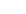 http://detlib-tag.ru/13December.htmlВ помощь образованию и воспитанию	Введение  в школах новых образовательных  стандартов заставляет детские библиотеки уделять особое внимание такому направлению деятельности как  помощь образованию и воспитанию, определяет  важнейшую необходимость быть постоянным участником воспитательного процесса. Содержание ФГОСТ, предполагающее обязательную внеурочную деятельность с детьми,  делает детские библиотеки  актуальными 	центрами по организации досуга  детей и подростков.	Так, 7 марта в  том же ДБИЦ-филиале  №13 проводился день КОТА (коллективной образовательной творческой атмосферы).	Библиотекари подготовили для читателей несколько сюрпризов: подростки «соревновались» в отгадывании тематических кроссвордов, желающие могли «сразиться» на шахматной доске, учащиеся 4-6 классов приняли участие в викторине «Наши верные друзья» (о домашних питомцах). Выставка «КОТО-ВАСИЯ» пользовалась большим успехом, поскольку каждый желающий мог добавить к ней свой экспонат, приняв участие в мастер-классе «Акварельные фантазии».  Так как этот день проходил в преддверии праздника 8 марта, всем читательницам вручался нагрудный знак и веточка мимозы. 	С новой формой работы - познавательно - библиотечный прайм-тайм - познакомили библиотекари отдела обслуживания уч-ся 5-9 классов ЦГДБ имени М.Горького  своих читателей в 2013 году. Это - информационные часы, посвященные  какой-либо знаменательной дате  проводимые в самое активное время суток . В течение года прошли такие  познавательные  прайм-таймы как:-День подснежника (просмотр книжной выставки и проведение мастер-класса для всех желающих по изготовлению подснежников из бумаги)- День рок-н-ролла (просмотр книжной выставки, прослушивание желающими музыкальных произведений)             -Всемирный день почты ( посетители в этот день  писали письма с пожеланиями к 80-летию  библиотеки)-Снеговики без границ ( проведением  для желающих мастер-класса по изготовлению снеговиков из пластиковых бутылочек)-День танго (просмотр книжной выставки и прослушивание музыкальных произведений)-День Джо Дассена (просмотром слайд-шоу  и прослушивание  песен в его исполнении)Эта форма информационных часов дает возможность расширить кругозор читателей и привлечь их к неформальному   общению.http://detlib-tag.ru/13January.htmlФормирование здорового образа жизниВесёлой спортивной эстафетой отметили День физкультурника мальчишки и девчонки, проживающие в микрорайоне Греческие Роты. Организатором праздника выступил ДБИЦ – филиал № 1. День физкультурника -  отмечается в нашей стране с 1939 года. Это праздник всех, кто любит спорт – вне зависимости от профессии и возраста прошел весело и задорно. http://cbs-tag.ru/index.php/biblioteki-obsluzhivayushchie-detskoe-naselenie/279-vesjolye-starty11.3.2.1	Работа с детьмиИсторико-патриотическое воспитаниекраеведение	В душе каждого человека живет любовь к родному краю, к своей малой родине, где жили его предки, где живет он сам. И чтобы эта любовь никогда не угасала, чтобы каждый смог пронести ее через всю жизнь, чувство это надо поддерживать и воспитывать. Это является одной из основных  целей  краеведческой работы детских библиотек.	24 января, в Чеховские дни, в ЦГДБ имени М.Горького традиционно прошла литературно-музыкальная гостиная «Чехов и музыка». Учащиеся 8 и 9 классов МОБУ СОШ № 8 окунулись в волшебный мир музыки, любовь к которой зародилась у будущего писателя еще в детстве. Этому способствовали и специальное домашнее воспитание, и музыкальная культура города, и поездки к бабушке в усадьбу, где он слушал украинские народные песни.
На фоне церковного пения, народных песен, арий из итальянских опер, романсов П.И. Чайковского творчество нашего великого земляка по-новому зазвучало и раскрылось для юных зрителей. В литературно-музыкальной гостиной приняли участие хор «Гармония» Православного центра семьи и молодежи Таганрогского благочиния Ростовской-на-Дону епархии, преподаватели и учащиеся ДМШ № 1 имени П.И. Чайковского, танцевальный коллектив МОБУ СОШ № 10. Многоголосье чеховских героев, прозвучавшее в отрывке из спектакля «Предложение» в исполнении театра-клуба «СаД», стало для старшеклассников яркой иллюстрацией любимых рассказов А.П. Чехова и поводом еще раз обратиться к его книгам.http://detlib-tag.ru/13January.html	Давний друг ДБИЦ – филиала №1 прозаик, поэт Юрий Александрович Чупряков подарил читателям библиотеки юбилейный сборник своих стихов и песен «Город мой – России капля». Книга вышла к 135– летию Таганрога и  70 - летию освобождения города от немецко-фашистских захватчиков. Все стихи объединены одной темой,  любовью к Родине и родному краю. «Пусть этот сборник  вместе с героическим трудом библиотекарей хотя бы на каплю усилит нравственно – патриотический настрой нашей молодёжи» сделал памятную надпись для читателей Юрий Александрович в своем сборнике.	«Как у нас-то было на Тихом Дону…» назвали историко-краеведческое путешествиев ДБИЦ-филиале №13.О народных промыслах, древних и сохранившихся поныне, о секретах старых мастеров, о быте и традициях донских казаков рассказали сотрудники библиотеки 21 ноября ребятам старшей и подготовительной группы МБДОУ №100. Замечательной иллюстрацией к книжной выставке «Промыслы на Дону, вчера и сегодня » стала выставка изделий ручной работы, собранная заботливыми руками читателей и библиотекарей. Многие ее экспонаты уже перешагнули вековой рубеж! Всем хотелось не только посмотреть, но и, конечно подержать в руках все эти предметы. Ребята вспомнили множество интересных фактов, обсудили значение старинных пословиц и поговорок, а в заключении посмотрели мультфильм «Как казаки соль покупали».Встреча получилась очень интересной и познавательной!	Интересный краеведческий проект"Вместе с книгой мы растем ", созданный в рамках целевой библиотечной программы «С малой Родины моей начинается Россия» реализован  в течение года в ДБИЦ-филиале №2. Цель проекта: приобщение детей к истории и достопримечательностям Таганрогской земли посредством краеведческой литературы через активные формы взаимодействия библиотеки и детского сада.  В рамках данного проекта библиотека активно работала с МБДО детским садом №15 (дети 6-7 лет). Было проведено 10  мероприятий в формелитературных  путешествий, игровых конкурсов, экологических и  тематических часов, литературных викторин, а также использованы  новые приёмы и технологии: электронные презентации с музыкальным сопровождением, просмотр видеофильмов. 	Одним из наиболее интересных и  запоминающихся мероприятий  был краеведческий  час "Прогулки по Таганрогу",  где детипознакомились с социальной жизнью родного города,  узнали об исторических  достопримечательностях города,  о символике  герба, флага.  Была проведена виртуальная экскурсия по городу.7 мая 2013 года в 11.00 в ЦГДБ имени М. Горького и одновременно во всех детских библиотеках  г. Таганрога прошла Международная акция «Читаем детям о войне»,посвященная Дню Великой Победы, организованная ГБУК «Самарская областная детская библиотека». Для современных детей и подростков Великая Отечественная война – это далекая история.Главная цель акции – воспитание патриотизма у детей на примере лучших образцов детской литературы о Великой Отечественной войне. Сотрудники ЦГДБ имени М. Горького провели цикл  громких чтений  для учащихся начальных классов МОБУ СОШ № 10. Детям были  прочитаны вслух  художественные произведения о Великой Отечественной войне:  С. Алексеева «Рассказы о маршале Жукове»,  Л. Соболева «Батальон четверых»,  Ю. Забанатского «Щедрый ёжик» и другие. В акции участвовали 112 чел.В ДБИЦ- филиале № 1 имени Н. Островского  прошли громкие чтения книг С.Алексеева «Сто рассказов о войне», «От Москвы до Берлина», в течение дня всем читателям предлагалось познакомиться с выставками «Память поколений», «Их подвиг в веках», в акции участвовало 62 чел..ВДБИЦ-филиале № 2  имени А. Гайдара участниками акции стали учащиеся начальных классов МОБУ лицея № 7. Для них прозвучали отрывки из книг Катаева В. «Сын полка», Ильиной Е. «Четвертая высота», были представлены интересные выставки;Приняли участие в акции 50 чел.ДБИЦ- филиал № 13 провел цикл громких чтений для учащихсяМОБУ СОШ № 27, 35,  участие в акции приняло 160 чел.;ДБИЦ- филиал № 14 имени И. Д. Василенко подготовил для 49 участников акции громкое чтение  отрывков из книги  С. Алексеева «Сто рассказов о войне», электронную презентацию «Вечная  память героям Таганрога».	Всего в акции «Читаем детям о войне» приняли участие 433 школьника младших классов.Час одновременного громкого чтения лучших литературных  художественных произведений о Великой Отечественной войне, написанных для детей, помог участникам ощутить себя частью одной большой страны, осознать важность сохранения памяти у нынешних и грядущих поколений о переломных событиях в истории Отчизны, воспитать чувство патриотизма и любви к Родине.http://detlib-tag.ru/13May.htmlВозрождение общечеловеческих ценностей, духовной и нравственной культуры.Работа по нравственному воспитанию тесно перекликается со всеми направлениями работы библиотек. Сотрудники детских библиотек помогают детям осознать первые заповеди нравственного поведения, развить такие благородные качества, как честь, достоинство, порядочность, честность, доброта, справедливость. Цель данной работы – через чтение лучшей художественной и научно-популярной литературы сформировать у подрастающего поколения духовно-нравственные ориентиры.14 марта в ЦГДБ прошел праздник, посвященный традициям и обычаям русского народа  «В гостях у Масленицы» для учащихся МОБУ СОШ №10. Их ждали герои - веселый Петрушка, Масленица, Весна. И конечно подвижные игры, загадки, песни и танцы, сладкое угощение. Ребята повеселились от души – проводили зиму, встретили весну.http://detlib-tag.ru/13March.html	В 2013 году в  ЦГДБ имени Горького  в отделе обслуживания уч-ся 5-9 классов продолжена работа по  программе нравственной культуры «Поговорим по душам». Целью программы является приобщение детей к нравственным ценностям через чтение, формирование интереса к русской и мировой художественной культуре. В течение года в рамках программы проведено  28 встреч с уч-ся  4-6 классов школ №10, 16, 24, а также детского дома №17, на которых дети получили знания в области нравственных взаимоотношений в семье,  определили  роль книги в воспитании гармоничной личности и преемственности  поколений.Большое внимание на мероприятиях уделялось  творческому развитию  личности ребенка, формированию способности к восприятию добра, милосердия, справедливости и красоты окружающего мира, через книгу и творческие задания.	На встречах использовались элементы игры, электронные презентации с музыкальным сопровождением, просмотры видеорядов детских фильмов, кукольных театров, мультфильмов; творческие задания: рисунки, поделки, сочинения, разыгрывали сценки из жизни своих семей, писали стихи посвященные своим родным и близким.	Наиболее яркое мероприятие было посвящено детской писательнице Лидии Чарской: «Жизнь и творчество».	Огромное удовольствие дети получили от мероприятия посвященного театру: «Азбука театра», где могли  самостоятельно попробовать себя в роли актера, игры на сцене и перенестись, с помощью презентации в мир удивительного, сказочного и чудесного, в жизнь театра за кулисами.Программа «Поговорим по душам» выполнена полностью. Она была призвана  помочь детям и родителям подружиться, приобщиться к удивительному миру книг и почувствовать, что семья и библиотека - это большой теплый дом, где все счастливы и любят друг друга.Экологическое просвещениеЦель работы библиотек по экологическому направлению– научить детей беречь природу, знакомить их с лучшими произведениями художественной литературы, затрагивающими проблемы экологии. Работа ведётся с детьми всех возрастов. Комплексный подход к экологическому просвещению в детских библиотеках опирается не только на естественно–научные дисциплины, но и на искусство, нравственность, эстетику. Гуманитарная часть экологического просвещения, важная составляющая в формировании экологического мировоззрения детей. Деятельность  детских библиотек по экологическому просвещению детского населения г.Таганрога в 2013 году, объявленном Годом экологической культуры в России, отличается большим разнообразием по тематике и формам массовой работы.21 марта в День Земли во всех детских библиотеках города Таганрога прошла экологическая акция «Эко-сумка вместо пакета!». Организатором акции выступил Библиотечно-информационный центр имени А. И. Герцена города Ростова-на-Дону при информационной поддержке журнала «Современная библиотека».Суть акции заключается в пропаганде отказа от полиэтиленовых пакетов и использования эко-сумок и простых «авосек», которые были  когда-то так популярны в СССР. В 2013 году проведение экологической акции «Эко-сумка против  пакетов» совпало с началом весенних каникул и проведением Недели детской книги. В этом году  Неделю детской книги детские библиотеки города Таганрога посвятили  в первую очередь популяризации  экологических знаний и умений среди детей и подростков.21 марта в ЦГДБ имени М.Горького, как и во всех других  детских библиотеках города, в течение дня демонстрировался видеоролик «Экология и пакеты», полученный от  организаторов акции. В  отделе обслуживания дошкольников и уч-ся 1-4 классов  на книжной выставке  «Сбережем природу»  читателям были представлены книги, которые учат любить и беречь природу. Посетителям  раздавали памятки-закладки с информацией о вреде полиэтиленовых пакетов,  и о том, что такое эко-сумка.  В акции приняли активное участие воспитанники детского сада №12 «Зоренька».  Для них был проведен мастер-класс по   красочному  оформлению эко-сумок, которые они получили в подарок. Посетители отдела обслуживания учащихся 5-9 классов могли не только посмотреть видеоролик, но и прослушать информацию о защите окружающей среды по библиотечному экологическому радио. Для них в читальном зале  отдела работала книжная выставка «Мы за здоровый образ жизни», а на  абонементе  было оформлено символическое экологическое дерево,  на  листочках которого можно было познакомиться со знаменательными  датами экологического календаря. В этот день для учащихся МОБУ СОШ №4, и МОБУ СОШ №10 была организована встреча с таганрогским литератором Тамарой Ивановной Приваловой. Тамара Привалова очень тонко чувствует мир ребенка, ведя с ним доверительный разговор о таинствах природы, о любви к «братьям меньшим». Ее книги  учат любить природу, заботиться о животных. На встрече ребята познакомились с ее новой книгой «Басик» (истории из жизни лесного поросенка). Так же ярко прошел этот день в ДБИЦ имени Н.Островского - филиале №1. В течение дня сотрудники библиотеки проводили беседы у выставок: «Эко – сумка», «Твой дом – Земля», «Мы за чистую Планету!», раздавали информационные памятки – закладки.  Для учащихся 2-х, 3-х, 4-х классов пришкольного лагеря МОБУ СОШ № 31  были проведены познавательный  экологический час «Мы за чистую планету», громкое чтение по книге Шарыгиной Т.А.  «Зелёные сказки»,  беседа «Экология города» и обзор периодики и электронных ресурсов  «Эко - сумка против пакета». В ДБИЦ имени А.Гайдара-филиале № 2, который работает по  программе краеведческих знаний, содержание книжных выставок "Чистота города в  ваших руках", "Азовскому морю -  чистый берег" было посвящено экологическим проблемам окружающей среды   города Таганрога и  органично связано с заявленной темой акции. Экологическая беседа "В судьбе природы - наша судьба" еще раз напомнила пятиклассникам  МОБУ лицея №7 о том, как быть внимательнее  и заботливее к уязвимой природе Донского края.Сотрудники ДБИЦ-филиала №13 подготовились к проведению экологической акции особенно тщательно. Они заранее  сшили своими руками более 10 эко-сумок.  В день акции их получили в подарок наиболее активные читатели библиотеки. Все остальные желающие смогли изготовить экологическую сумку самостоятельно на мастер-классе «Красоту творим руками», который проходил в библиотеке в течение дня. Кроме того, каждый посетитель этой библиотеки получил в подарок зеленую ленточку-сувенир, как символ нашей зеленой хрупкой планеты.Экологический ДБИЦ им. И.Д. Василенко – филиал № 14, провел большую многоплановую работу, организовав эконеделю «Эко-сумка вместо пакета» с 17 марта по21 марта. Читателям была представлена интереснейшая  выставка – просмотр «Эко-сумка вместо пакета. Эко-сумка – это класс!» с образцами эко-сумок из различных материалов и «авосек» прошлого века.   В течение недели  в библиотеке проходили индивидуальные и групповые беседы «Эко – сумка в нашем мире», «Почему костер с  опаснее радиации!»,  при библиотеке работала мастерская по изготовлению с детьми эко-сумок.В ходе акции распространено 234 информационных листка о вреде полиэтиленовых пакетов и способах изготовления эко-сумок.  На массовых мероприятиях и мастер-классах побывало 263 человека. Видеоролик посмотрели более 300 человек. Всего экологическую информацию «Эко-сумка против пакета» получили 786 человек.http://detlib-tag.ru/13March.htmlhttp://cbs-tag.ru/index.php/biblioteki-obsluzhivayushchie-detskoe-naselenie/64-eko-sumka-vmesto-paketa	Экологическое направление  в деятельности детских библиотек оставалось  приоритетным в течение всего года. 	Так, 28 октября ребята пришкольного лагеря МОБУ СОШ №5 побывали в «Осенней сказке» - так называлось литературное путешествие в отделе обслуживания дошкольников и учащихся 1-4 классов ЦГДБ имени М.Горького. Благодаря творчеству писателей, поэтов и художников дети познакомились с красотой и очарованием осенней природы. Особенно весело отгадывали «мокрые загадки» и ребусы, участвовали в игре «Погуляем под дождем», посмотрели мультфильм «Осенние корабли» по произведениям С.Козлова.http://detlib-tag.ru/13Oktober.htmlВ ДБИЦ-филиале №1 в 2013 году реализован интересный проект «Птицы в городе» ориентированный  на младших школьников.  Цель проекта: посредством художественных произведений прививать детям любовь к природе родного края, учить любви деятельной, направленной на заботливое и бережное отношение к окружающему миру.В ходе реализации проекта был организован и проведен комплекс мероприятий, наиболее яркие из них: литературное  путешествие  «Птицы нашего края»,обзор «Они рядом. Как помочь птицам зимой»,устный журнал  «Птицы в городе»,экологический турнир  «Птицы наши друзья, обижать  их нельзя».http://cbs-tag.ru/index.php/biblioteki-obsluzhivayushchie-detskoe-naselenie/57-ptitsy-nashego-krayaИтоги:  Поставленные цель и задачи выполнены.Интерес детей к литературе о природе возрос. В ходе реализации проекта детьми совместно с родителями изготовлены кормушки и скворечники, которые были размещены во дворах, возле школы, в лесопарковой зоне. Ведение «паспортов» помогало ребятам вести наблюдения за прилетающими к кормушке птицами, изучать их повадки.. Проект способствовал осуществлению более тесного контакта библиотека + дети + школа + родители.Активизировался интерес к чтению, повысилась посещаемость библиотеки учащихся задействованных в проекте. Всего с декабря 2012 по апрель 2013 посещение составило 497, книговыдача за этот период – 1012 единицы (цифры  абонемент + читальный зал).В среднем каждый школьник в ходе реализации проекта посетил 21,6 раз, взял 44 документа.Таким образом,чтобы закрепить достигнутый результат необходимо продолжить работать в этом направлении. 	Целенаправленную деятельность по экологическому просвещению подрастающего поколения продолжает Детский экологический БИЦ – филиал №14, успешно реализующий библиотечные программы экологических знаний.  В прошедшем годуинтересным и эффктивным стал творческий   экологический проект «Целебные травы нашего края», созданный и реализованный в рамках библиотечной  программы «С Домовенком в мире книг».Цель проекта  - экологическое, духовно-нравственное,  эстетическое  просвещение читателей, развитие ответственного отношения к природе через книгу и творчество. Всего  проведено 10 мероприятий.	В ходе реализации проекта  были  подготовлены и проведены открытый  просмотр  литературы «Сберегите цветы полевые», экологические праздники «Целебные былинки»,  «Родная природа», обзоры  книг и журналов, игры, загадки, викторины. Итогом проведенных творческих мастер-классов «Аграфена-Купальница», «Покосница», часов рисования  «Полевой букет», «Тропинка полевая»  стали выставки детского творчества. Были  изданы и распространены памятки «Целебные травы нашего края», «Правила сбора лекарственных растений», «Правила составления гербария», информационный листок «В царстве лекарственных растений», картинки – головоломки, раскраски «Полевые цветы».	В творческих работах детей активное участие приняли родители, что способствовало развитию совместного чтения и привлечению  родителей в библиотеку, как руководителей детским чтением.которые посетило184 человека.  Итоги реализации  проекта показали его большую эффективность: участники проекта пополнили багаж  знаний о  лекарственных растениях  Ростовской области,  узнали народные традиции,  почувствовали свою причастность к сохранению природы родного края.Возрос спрос на познавательную и художественную литературу о  лекарственных растениях, полевых цветах.http://cbs-tag.ru/index.php/biblioteki-obsluzhivayushchie-detskoe-naselenie/220-priglashenie-k-letnemu-chteniyuhttp://cbs-tag.ru/index.php/biblioteki-obsluzhivayushchie-detskoe-naselenie/287-letnee-chtenie-2013Формирование здорового образа жизниОсобое внимание детские библиотеки Таганрога уделяют популяризации знаний по здоровому образу жизни,  напрямую связанных с экологическим просвещением.	С 2013 года 	в ЦГДБ имени М.Горького в отделе обслуживания дошкольников и учащихся 1-4 классов работает библиотечная программа «Академия спорта», цель которой - формирование у детей представлений о здоровом образе жизни. В течение года проведено 15 познавательных занятий – уроков, в которых гармонично сочетаются теория и практика спорта. Так, например,27 февраля проводилась викторина «В мире спорта», посвященная XXII Олимпийским зимним играм. Ребята узнали об истории Олимпийских игр, отгадали загадки о спорте, а затем приняли участие в соревновании «Собери правильно пословицы».http://detlib-tag.ru/february13.html	1 ноября в гостях у Центральной городской детской библиотеки имени М. Горького побывали учащиеся 4-б класса МАОУ «Гимназия «Мариинская».
Ребята с азартом участвовали в спортивно-игровой программе «Если день начать с зарядки, значит, будет все в порядке!» : играли в игры, состязались в конкурсах и эстафетах со спортивным инвентарем, делали зарядку.
Осеннюю грусть помогли разогнать увлекательная презентация «Здоровые советы» и веселый «Ералаш».http://detlib-tag.ru/13November.html	Не менее  творчески в данном направлении работают все детские библиотеки  города. На спортивно-патриотический праздник «Великий день весны»  пригласили малышей из детского сада «Рябинушка» 21 мая в ДБИЦ -филиал №13. Он получился очень насыщенным: ребята преодолевали препятствия, участвовали в викторине и  эстафете, командных соревнованиях, читали стихи о героях, активно «болели» за свои команды. За активное участие  команды «Звездочки» и «Бабочки» получили дипломы, а юные чтецы были награждены памятными медалями и аплодисментами. Завершился праздник неожиданным подарком для библиотекарей - малыши исполнили государственный гимн! https://www.facebook.com/library13tagВ помощь образованию и воспитанию	2 марта участниками школьного часа «Нам учиться интересно» стали учащиеся лицея №4 г. Таганрога. Великая Китайская стена, реки Янцзы и Хуанхе, Шанхай, рисовые и чйные плантации.. Вот, наверное,  то основное, что каждый из нас может сказать о стране Китай. А на самом деле – это очень интересная, удивительная страна! В этом могли убедиться учащиеся 8 класса МОБУ СОШ №14, которые присутствовали в необычном  литературном путешествии. Вместе таганрогским художником Владиславом Протопоповым,  автором «Зарисовок путешественника», долго жившим в Китае, ребята отправились в увлекательный мир китайской экзотики. Встреча закончилась дегустацией настоящего китайского чая! http://detlib-tag.ru/13March.htmlЭстетическое воспитание Являясь хранителем культурного  наследия страны, библиотека создает предпосылки для развития творческой активности читателей. Системная работа с детьми разного возраста имеет большое значение в развитии творческого воображения ребёнка, его фантазии, художественного вкуса, аккуратности, умения бережно и экономно использовать тот или иной материал для творчества, активно стремиться  к получению положительного результата.	С 2012 года в отделе обслуживания уч-ся дошкольников и 1-4 кл. ЦГДБ имени М.Горького работает библиотечная программа «Академия творческих читателей». В 2013 году программа стала называться «Радуга творчества», но ее цель и задачи остались неизменными. Цель программы: сформировать у ребенка целостное восприятие окружающего мира, приобщить к русской культуре через игру, чтение, творчество. В течение года с уч-ся 1-4 классов проводились беседы, литературные  праздники, практические занятия (мастер-классы). Всего проведено 29занятий. В качестве примера можно представить  познавательный час «Веселая ярмарка народного творчества».http://detlib-tag.ru/13March.html	Созвучные цели ставит перед собой и библиотечная программа «С  Домовёнком в мире книг» ДБИЦ-филиала №14. Содержание деятельности этой программы  разнообразно по форме и способам подачи информации: мастер-классы, литературная завалинка, виртуальное путешествие, живописные минутки, творческие часы и др. Все это делает программу интересной и популярной  в читательской среде библиотеки. В 2013 году возросло количество проводимых мастер-классов и число посещений  на них (в 2012 году  было проведено 11 мастер-классов, которые посетили 143 человека; в 2013 году -  19 мастер классов, посетило 281 человек). Ярким примером может служить мастер-класс по изготовлению обереговой куклы «Покосница», проведенный в начале августа. Куклы получились все занятные, а самое главное, они снимают усталость и повышают работоспособность своему  владельцу.http://cbs-tag.ru/index.php/arkhiv?month=8&id=2013&start=20	Реализация программы «С Домовёнком в мире книг» способствует  духовно - нравственному  и интеллектуальному развитию детей, привлечению к совместному чтению и творчеству детей  и их родителей. В целом, по сравнению с 2012 годом, число читателей,  занимающихся по данной программе возросло  на 30 %.Мир художественной литературыОдним из основных направлений работы детских библиотек остается приобщение детей и родителей к художественной литературе, воспитание читательского вкуса на лучших отечественных и зарубежных образцах художественного слова. 	В ЦГДБ имени М.Горького  значительная часть массовых мероприятий по популяризации художественной  литературы проводилась по темам, связанным с памятными датами писателей, книгами - юбилярами. Вечер-портрет «Золотые сны Лидии Чарской», посвященный 135-ой годовщине со дня рождения писательницы был проведен  для учащихся 5-х классов в МОБУ СОШ №16. Школьникам были представлены  книги автора: «Княжна Джаваха», «Сибирочка», «Записки сиротки», «Начало жизни» и д.р.Ребята вспомнили прочитанные произведения, а также познакомились с ранее неизвестными, приняли участие в литературной   викторине по творчеству писательницы, прочитали  вслух несколько отрывков из сказок Л.Чарской, и в заключение выполнили творческое задание – нарисовали любимого героя из  произведений писательницы. 27 февраля в библиотеке прошел День школы «Поэт из страны детства». Это было большое комплексное мероприятие для учащихся МОБУ СОШ №10, посвященное 100-летию со дня рождения С. В. Михалкова.  Ребята прослушали интересный рассказ о детстве писателя, о его творчестве. Они  активно отвечали на вопросы викторины по произведениям замечательного детского писателя, а затем с удовольствием почитали наизусть его стихи.  Встреча продолжилась  уроком рисования по произведениям Сергея Михалкова, который провела  преподаватель Клинтух Евгения Васильевна.  Рисунки получились  трогательные и разнообразные. Заключительным ее этапом стал веселый  «Праздник непослушания», представленный  детьми-участниками студии чтения и творчества «Цветы жизни». 28 марта ярким и необычным стал День писателя в библиотеке, посвященный 145-летию со дня рождения М. Горького – писателя, чье имя с гордостью носит Центральная детская библиотека. В этот день  в библиотеке в отделе обслуживания уч-ся 5-9 классов состоялись:-открытие  книжной выставки «М.Горький: взгляд из 21 века»- акция «Возьми с собой Горького» -прослушивание библиотечного радио «Слушаем Горького…»-видеопросмотр фильма по роману Горького  «Мать»-блиц – опрос «М.Горький и современность».Все это позволило активизировать интерес школьников к личности и творчеству большого писателя России.Летние чтения	Лето – горячая пора во всех детских библиотеках. Поток читателей резко увеличивается. К постоянным читателям присоединяются дети, которые проводят летние каникулы в нашем городе. Привлечь детей в библиотеку в летний период, организовать их читательскую и творческую активность – главная задача, стоящая перед библиотекарями, работающими с детьми и подростками.С 1997 года ДБИЦ –филиал №1  работает по Летней программе чтения «Познай мир с книгой» цель которой- привлечь детей к активному чтению в летний период. В 2013 году программа летнего чтения была приурочена к Году экологии в России и называлась «Зелёный наряд Земли ». В рамках программы подготовлены и проведены  такие мероприятия как: -Беседа «По страницам Красной книги. Деревья», с Д/С №5;-Цикл громких чтений по книге «Сказы матушки Земли» с детьми от 6 до 11 лет;-Беседа «Экология города» с МОБУ СОШ №31, 4 – е классы;-Обзор «Книга и лето»,  2 детские площадки;-Игра – викторина «Что растёт вокруг тебя?», летний лагерь МОБУ СОШ №31;-Литературный праздник «Зелёный наряд Земли» прошёл 28августа  для участников программы и 7 октября для 3 «в» МОБУ СОШ №31. На нем были подведены итоги летней программы чтения, награждены лучшие читатели.Всего в течение лета проведено 13 мероприятий. http://cbs-tag.ru/index.php/biblioteki-obsluzhivayushchie-detskoe-naselenie/233-zdravstvuj-leto-zdravstvuj-knigaИтоги:  в Летней программе чтения приняли участие 111 человек (дети от 7 до 13 лет)Поставленные задачи выполнены. Активизировался интерес к  чтению в летний период, повысилась посещаемость детей, всего за три летних месяца посещение составило 5292. Выдача литературы составила -10987 единиц, на 788 экземпляров больше по сравнению с прошлым годом (2012год - 10199 выдач, 2013г. – 10987).  В летний период записалось 278 новых читателя.Дети получили навыки грамотной работы с книгой. Научились самостоятельно работать со справочной литературой, с интернет ресурсами. Отвечая  на вопросы викторин, и участвуя в конкурсах, ребята использовали как традиционные источники: книги, журналы так и информационные ресурсы Интернет. Творческие задания, подготовленные сотрудниками библиотеки: «Зелёный наряд Земли», «Хвойные растения», «Моё любимое дерево» (дети должны самостоятельно сочинить сказку, стихотворение, загадку) вызвали отклик, как у детей, так и у родителей. Все поделки, рисунки, сообщения, сказки были выставлены в читальном зале библиотеки. Тема летних заданий привлекла детей от дошкольного возраста до учащихся 7-х классов. Поддерживали ребят  родители. В течение лета малыши приходили с родителями и вместе отвечали на вопросы викторин.На заключительном литературном празднике награждено открытками и сладкими подарками – 24 финалиста. Во время учебного года  многие школьники не успевают прочесть все художественные произведения, входящие в школьную программу, в полном объеме. Чтобы помочь ребятам успешно подготовится к новому  учебному году ЦГДБ имени М.Горькогопредложила своим читателям новую программу летнего чтения «Нам на лето задавали…». Художественные произведения, которые вошли в  школьные списки рекомендательной литературы, были представленные на красочно оформленном книжном  «развале». Разделы выставки-просмотра соответствовали классу общеобразовательной школы. В  неформальной обстановке ребенок мог выбирать понравившуюся книгу и взять ее домой. Сотрудники библиотеки беседовали с каждым ребенком о прочитанной книге, давали рекомендации, как вести читательские дневники.   В программе приняло участие 3285читателей, было выдано 7514 книг.В отделе обслуживания учащихся 1-4 классов и дошкольников ЦГДБ имени М.Горького в течение всего года реализуется программа семейного чтения «Семейное чтение для сердца и разума». Для бедующих первоклассников и родителей все лето работал открытый просмотр «Книжки подготовишкам». Родители и дети получили возможность ознакомиться с литературой  в простой и доступной форме рассказывающей, как можно учебный процесс сделать не только полезным, но и занимательным. Широко были представлены книги по психологии, педагогике, пособия по развитию логики, памятки с полезными советами. В программе участвовали 268 человек, с открытого просмотра выдано 447 документов, распространено 299 экземпляров памяток.Основными  направлениями в работе  ДБИЦ имени А.Гайдара -  филиал № 2 являются патриотическое воспитание и экологическое просвещение детей и подростков, основанное на краеведческом материале. В летний период сотрудники библиотеки продолжили  реализовывать программу "С малой Родины моей начинается Россия". На мероприятиях побывали дети и подростки летних  пришкольных лагерей  МОУ лицей №7, МОБУ СОШ №3, а также  воспитанники детских дошкольных учреждений  №№ 38, 15, 51, 63, 80. Среди библиотечных мероприятий: громких чтений, бесед по книгам, обзоров и т.д., детям запомнился цикл экскурсий в библиотеку.  Продолжилась реализация программы «Домовенок в мире книг» и в детском экологическом БИЦ имени И.Д. Василенко – филиал №14. Сотрудники библиотеки все лето путешествовали с читателями на «Паровозике из «Ромашково» по разным станциям. План летнего чтения был представлен на рекламном стенде в виде расписания движения «паровозика».  «Станции путешествия» отразили основные массовые мероприятия, своими впечатлениями о путешествии читатели делились в «Журнале путешественника». http://cbs-tag.ru/index.php/biblioteki-obsluzhivayushchie-detskoe-naselenie/217-shutki-igry-pesni-soberut-nas-vmesteСвоим читателям открывали удивительный мир  детской литературы сотрудники детского БИЦ - филиал № 13. Для них проводились обзоры, громкие чтения с обсуждением, литературные путешествия, уроки здоровья, видеопросмотры, виртуальные путешествия по Таганрогу (его достопримечательностям), веселые и познавательные путешествие по сказочной книжной Стране, с загадочным персонажем – Капитошкой.  Для посетителей читального зала состоялось увлекательное виртуальное путешествие в сети Интернет «Непоседа, Ух-тышка  и другие». Работа с юношествомЮношество, как особая  социально-демографическая группа, требует повышенного внимания общества - она сегодня формирует и несет в себе образ будущего, и на нее очень скоро будет возложена ответственность за развитие общества, за преемственность в его развитии и культуре, за благополучие старшего поколения. Именно поэтому  библиотека призвана содействовать социализации молодежи в сфере экономики, политики и культуры, идеологического, нравственного и патриотического воспитания. Для решения этих важнейших задач детские библиотеки используют разнообразные формы и методы работы с подростковой  и юношеской аудиторией.Историко-патриотическое воспитаниекраеведениеВ 2013 году детские библиотеки приняли участие в акции МБУК ЦБС г.Таганрога – «Эстафета памяти», посвященной 70-летию со Дня освобождения Таганрога от немецко-фашистских захватчиков.	 Принимая «Эстафету памяти» - символический огонь с георгиевской лентой  от  БИЦ - филиала  №11,  сотрудники  детской библиотеки имени А.Гайдара  3 сентября  провели  урок мужество "О доблести, о подвиге, о славе" с просмотром  DV "Таганрог. Салют Победы",  с  учащимися   лицея №7.  На уроке  мужества,  представитель Таганрогского казачьего округа , заместитель атамана,  полковник Сергей  Иванович  Чаленко,  рассказал о том,  как сегодня очень важно не забывать тот великий подвиг, который  совершили наши деды и прадеды, быть благодарными за него и гордо нести славу нашей победы, чтобы ни один герой не был забыт, и смерть его не была напрасной.http://cbs-tag.ru/index.php/biblioteki-obsluzhivayushchie-detskoe-naselenie/299-o-doblesti-o-podvige-o-slaveФормирование здорового образа жизниВ преддверии зимних Олимпийских игр  в ДБИЦ-филиале№1  для   учащихся 11 класса  МОБУ СОШ №32  20 ноября прошла беседа «История спортивных сражений».  Сотрудник библиотеки рассказала историю олимпийских игр, историю Российских олимпиад, представила документы, посвященные этой теме.Мир художественной литературыВ сентябре в ЦГДБ  имени М.Горького состоялась встреча читателей с известным российским писателем, автором более 30 книг, Почётным гражданином города Таганрога И.М. Бондаренко. 
Учащиеся 10 класса МОБУ СОШ № 24 и Таганрогского колледжа морского приборостроения с живым интересом слушали воспоминания писателя, знакомились с его творчеством, листая страницы виртуальной экскурсии, по книге И. Бондаренко «Астрид». 
Неординарное сочетание традиционных и нетрадиционных форм популяризации книги, которое ведется детскими библиотекарями, помогает  молодым людям глубже понять и почувствовать героизм советских людей, проявленный в годы войны.Деятельность клубовОтчет работы видеоклуба «Кинотаврик»  ЦГДБ имени М. Горького	С 2006 года  в библиотеке работает видеоклуб для подростков «Кинотаврик». В 2013 году клуб работал по плану, согласованному с активом 10 класса Неклиновской летной школы. Было проведено 4 заседания клуба, на которых присутствовало 120 человек.19 февраля   прошло заседание в «бондиановском»  стиле, посвященное известной и легендарной истории «бондианы», которой исполнилось 50 лет. Курсанты вспомнили самые интересные и необычные факты, связанные с культовым персонажем истории - Джеймсом Бондом, прослушали саундтреки к фильмам о Джеймсе Бонде, узнали подробности литературной биографии героя. Разгадывать вопросы киновикторины, придуманной руководителем клуба Е.В. Диденко, ребятам помогали отрывки из последнего 23-го фильма «бондианы» - «007: Координаты Скайфолл» режиссера Сэма Мендеса. http://detlib-tag.ru/february13.html10 апреля, в преддверии 200-летия со дня рождения М.Ю. Лермонтова, заседание клуба прошло романтично. Сотрудники библиотеки, преподаватели и курсанты летной школы проникновенно читали любимые стихотворения Лермонтова, а также собственные стихи. Обсуждение фильма А. Котта «Герой нашего времени» вылилось в оживленную дискуссию о «лишних людях». Буклет «Поэт, изгнанник, воин», проиллюстрировавший основные вехи жизни великого поэта и профессионального военного, вдохновил юношей на дальнейшее изучение его творчества и собственные поэтические опыты.http://detlib-tag.ru/13April.html14 мая  прошел видеоурок патриотического воспитания, посвященный Дню Победы, который включил  в себя обсуждение фильма К Шахназарова «Белый тигр» и просмотр презентации « История фашизма».  Эмоциональным откликом  курсантов стало составление списка по их мнению 10 лучших экранизаций о Великой Отечественной войне. http://detlib-tag.ru/13May.html22 октября по просьбе учителя литературы МОБУ СОШ № 8 состоялось заседание клуба для учащихся 9-го класса. Ребята с помощью руководителя клуба Е.В. Диденко сравнили повесть М.Ю. Лермонтова «Княжна Мери» с ее экранизацией, познакомились не только с общеизвестными фактами из жизни М.Ю. Лермонтова, но и с воспоминаниями его современников, всевозможными догадками и версиями нашего времени.Отчет работы студии чтения и творчества « Цветы жизни» ЦГДБ имени М. ГорькогоСтудия чтения и творчества работает при библиотеке 2 года.    Художественные номера      ее  участников является ярким украшением любого библиотечного мероприятия. В течение года проведено 31 занятие.Так, в дни Весенней недели добра во время проведения акции «Возьми в друзья библиотеку!»  воспитанникам ГКОУ РО детского дома № 3 и санаторной школы – интерната № 18 был представлен концерт студии творчества и чтения «Цветы жизни» (рук. Ермоленко Н.Н.). Особенно яркое впечатление на зрителей произвел спектакль по сказке М. Горького «Жил – был самовар». По традиции ребята получили в подарок книги детских авторов от сотрудников библиотеки и заряд хорошего настроения.В этот же день участники студии творчества и чтения побывали в гостях у «Таганрогского дома – интерната для престарелых и инвалидов № 2», выступили с литературным концертом «Праздник непослушания». Зрителям были представлены инсценировки знаменитых произведений С. Михалкова «А у Вас?», «Как на рынке корову старик продавал» и другие.
Администрация интерната и ветераны выразили огромную благодарность юным артистам  за их таланты и доброе отношение.http://detlib-tag.ru/february13.htmlОтчет работы студии творчества  «Капитошка» ДБИЦ-филиал №13	В течение минувшего  года  в студии проведено 21 занятие, которые посетило 209 чел.Оформлено 5 выставок рисунков  и поделок.Наиболее ярким стало занятие в студии, посвященное обучению искусству оригамиТам чудесно оживают птицы, звери и цветы!Выводы:	2013 год  для детских библиотек Таганрога был насыщен событиями и успешен. Плановые показатели 2013 года выполнены. Показатели по средней посещаемости и читаемости соответствуют среднестатистическим по России.	Особенно интенсивно, в преддверии юбилея – 80-летия со дня рождения, велась работа в Центральной городской детской библиотеке имени М.Горького.  Проведена большая информационная работа по продвижению библиотеки не только на местном, региональном, но и  федеральном уровне. Этому способствовали газетные и журнальные публикации, профессиональные встречи с коллегами из других регионов России. Организованы и проведены  яркие масштабные массовые мероприятия, приуроченные к юбилею библиотеки. Параллельно с этим шла большая, трудоемкая работа с книжными фондами по ретроспективной каталогизации, а также подготовке к  сплошной проверке библиотечного фонда в 2014 г.,  актуализации в соответствии с запросами читателей.	Детские библиотеки, в соответствии с требованиями времени, активно пропагандируют Книгу, Чтение, Библиотеку в виртуальном пространстве. 	Все детские библиотеки работают по целевым библиотечным программам (в 2012 году их было 16, в 2013 -21)  и являются  важными,  социально значимыми  объектами культурного пространства Таганрога:-это информационные, культурные и досуговые центры для многих детей и подростков города, в первую очередь,  из малообеспеченных социальных слоев общества;- это центры семейного воспитания через книгу и чтение, которые всячески способствует привлечению родителей  к совместному чтению с детьми.-это центры детского чтения, приобщения ребенка к чтению и грамотному пользованию информацией на всех видах ее носителей. Проблемы:Главная проблема детских  библиотек города Таганрога  - проблема основного ресурса – книжных фондов. Списание значительно превышает комплектование, минимизировано поступление периодических изданий. 	Одной из наиболее острых проблем в ЦГДБ им.М.Горького и ДБИЦ№ 1 остается многолетнее отсутствие капитального ремонта.	 В ЦГДБ им.М.Горького,  ДБИЦ№ 13, 14 острой проблемой является нехватка площадей, большая стесненность пространства библиотек.В детских библиотеках-филиалах требует замены мебель, значительная часть стеллажей приобреталась в 70-е годы XXв. и  не соответствует современным требованиям.Награды и дипломы, полученные в 2013 г. детскими подразделениями МБУК ЦБС г.ТаганрогаЦГДБ им.М.Горького:1. 	Благодарственное письмо от министра культуры Ростовской области А.А.Резванова заместителю директора  по работе с детьми МБУК Централизованная библиотечная система г. Таганрога Кирсановой Е.И. за многолетний плодотворный труд, большой вклад в развитие «культура и искусство» и в связи с профессиональным праздником - Днем работника культуры;2.	 Приветственный адрес от заместителя министра культуры Ростовской области И.В.Грунского коллективу Центральной городской детской библиотеки им.М.Горького МБУК ЦБС г.Таганрога в связи с 80-летием;3. 	Диплом от директора МБУК Ростовская-на-Дону городская ЦБС С.М. Джинибалаян, заместителю директора  по работе с детьми МБУК Централизованная библиотечная система г. Таганрога Кирсановой Е.И., за активное участие в сетевой межбиблиотечной экологической акции «Эко-сумка вместо пакета»;4.	 Благодарственное письмо от директора ГБУК РО «Ростовская областная детская библиотека им.В.М.Величкиной» И.Н.Томаевой Центральной городской детской библиотеке им.М.Горького МБУК ЦБС г.Таганрога за освоение современных форм обслуживания юных читателей (квест);5. 	Благодарственное письмо от председателя Городской Думы г.Тагарога Ю.В.Стефанова заместителю директора  по работе с детьми МБУК Централизованная библиотечная система г. Таганрога Кирсановой Е.И. в связи с 80-летием ЦГДБ им.М.Горького;6. 	Благодарственное письмо от начальника Управления культуры г.Таганрога Е.Б.Шелухиной заместителю директора  по работе с детьми МБУК ЦБС г. Таганрога Кирсановой Е.И. за высокий профессионализм, многолетний плодотворный труд, значительный вклад в продвижение чтения в городе, активную работу по сохранности книжных фондов.7. 	Грамотой  от заместителя Главы Администрации города Таганрога Е.В.Владыкин, награждается ЦГДБ им.М.Горького МБУК ЦБС г.Таганрога занявшей 2 место в категории библиотеки МБУК Централизованная библиотечная система г. Таганрога ежегодного городского конкурса среди библиотек по экологическому просвещению населения;8.	 Благодарность от Таганрогского городского совета ветеранов войны, труда, вооруженных сил и правоохранительных органов заместителю директора  по работе с детьми МБУК Централизованная библиотечная система г. Таганрога Кирсановой Е.И. в связи с 80-летием открытия Центральной городской детской библиотеки им.М.Горького, за активное патриотическое воспитание подрастающего поколения и работу с ветеранами;9. 	Благодарственное письмо от ГБУСОН РО «Таганрогский ДИПИ №2» участникам студии творчества и чтения ЦГДБ им.М.Горького «Цветы жизни» (руководитель Н.Н.Ермоленко) за организацию и проведение творческого концерта «Праздника непослушания»;10.	 Благодарность от директора МОБУ СОШ №10 О.В.Козиной заместителю директора  по работе с детьми МБУК ЦБС г. Таганрога Кирсановой Е.И. в связи с 80-летием ЦГДБ им.М.Горького и коллективу за чуткое, доброжелательное отношение к юным читателям и добросовестный труд;11.	Диплом Кирсановой Е.И. за победу в квест-игре «Эко-TRAVEL» в Ростовском зоопарке;12. 	Благодарность от директора МАОУ ДОД «Дом детского творчества» Л.А.Турик руководителю и коллективу Центральной городской детской библиотеки им.М.Горького г.Таганрога за успешное сотрудничество в проведении совместных мероприятий с МАОУ ДОД «Дом детского творчества»;ДБИЦ №1: 1.	Диплом    участника международной акции "Читаем детям о войне";2.	Диплом   за активное участие в сетевой межбиблиотечной экологической акции "Эко-сумка вместо пакета";3.	Благодарность от родительского комитета 4 "б" класса  МОБУ СОШ №31. ДБИЦ №2:1. 	Благодарственное письмо от председателя Городской Думы г.Тагарога Ю.В.Стефанова ведущему библиотекарю Кононенко С.Н.;2.	Почетная грамота от председателя Городской Думы г.Тагарога Ю.В.Стефанова коллективу;3. 	Благодарственное письмо от начальника Управления культуры г.Таганрога Е.Б.Шелухиной заведующему ДБИЦ №2 Казаковой О.Д.4. 	Благодарственное письмо от начальника Управления культуры г.Таганрога Е.Б.Шелухиной ведущему библиотекарю ДБИЦ №2 Чернышевой Е.Н.5.	Диплом участника международной акции "Читаем детям о войне";6.	Диплом за активное участие в сетевой межбиблиотечной экологической акции "Эко-сумка вместо пакета";ДБИЦ №13: 1. 	Диплом  от Министерства культуры Самарской области Самарской областной детской библиотеки за участие в международной акции «Читаем детям о войне»; 2.	Диплом Управления культуры и архивов Пензенской области ГКУК «Пензенской областной библиотеки для детей и юношества»; Участнику I межрегиональной акции «День лермонтовской поэзии в библиотеке».3.	Диплом от МБУК Ростовской – на - Дону ЦБС за активное участие в сетевой межбиблиотечной экологической акции «Эко - сумка вместо пакета»;4.	Грамота за 1 место в городском конкурсе среди библиотек по экологическому просвещению населения, проходившего в рамках мероприятий, направленных на экологическое просвещение  и формирование экологической культуры, посвященного Году охраны окружающей среды в г.Таганроге;ДБИЦ №14:      1.	 Благодарственное письмо Бойченко Л.И. «В связи с активным участием  в общегородских экологических   мероприятиях, посвященных Году охраны окружающей среды. (Мэр города Таганрога - В.А.Прасолов)2. 	Благодарственное письмо читателям и сотрудникам библиотеки   имени И.Василенко  «За активное участие в  экологическом субботнике на территории    урочища «Черепаха»  (Начальник Северного ТУ – Аветисов М.Ю.) 3.	Диплом «За активное участие в сетевой межбиблиотечной экологической акции «Эко-сумка вместо пакета»4.	Грамота  «За 3 место в ежегодном городском  конкурсе среди библиотек  по экологическому просвещению населения».5.	Диплом участника международной акции «Читаем детям о войне» 6. 	Диплом  удостоверяет участие Бойченко Л.И. в экологическом форуме   «Библио Эко – 2013». «Информационные технологии в деятельности публичных библиотек по экологическому просвещению граждан». Ростов-на-Дону, 19-21 июня 20137. 	Диплом  Бойченко Л.И..  -Победителю квест-игры  «Эко –TRAVEL» Ростов-на-Дону 21 июня 2013 года. Заместитель директора МБУК ЦБС г. Таганрога по работе с детьми  Е.И. Кирсанова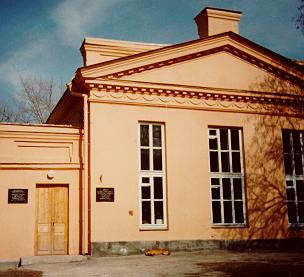 УТВЕРЖДАЮДИРЕКТОР МБУК ЦБСг. Таганрога____________Михеева Т.А.ОСНОВНЫЕ ПОКАЗАТЕЛИ РАБОТЫ ДЕТСКИХ БИБЛИОТЕК ЗА 2013  годОСНОВНЫЕ ПОКАЗАТЕЛИ РАБОТЫ ДЕТСКИХ БИБЛИОТЕК ЗА 2013  год31.Библиотечная сеть42.Материально-техническая база муниципальных библиотек43.Анализ эффективностибиблиотечного обслуживания54.Кадры75.Управление86.Методическое обеспечение деятельности библиотек муниципального района/городского округа137.Организация информационно-библиографического обслуживания подразделений, обслуживающих детей МБУК ЦБС г. Таганрога318.Автоматизация библиотечных процессов439.Межбиблиотечное обслуживание и электронная доставка документов4710.Документные фонды: комплектование, организация, сохранность4811.Обслуживание пользователей59Приложение 177Структ. Подразде-ленияПользователиПользователиПользователиПользователиПользователиПосещенияПосещенияПосещенияПосещенияПосещенияПосещенияПосещенияПосещенияПосещенияСтрукт. Подразде-ленияпланвып.детиюнош.РДЧпланвып.детиюнош.РДЧмас. мер.детиюнош.РДЧсайт ЦГДБ 1781117811ЦГДБ9 7509 7928 17365087890 700108 721100 1873 5594 9799 3599 17770112 №12 6002 6012 3708414725 00025 00521 9867842 2355 0715 07100№21 9501 9531 7201508318 90018 90318 4033002002 9112 871400№132 6002 6232 4596310125 20025 23224 5962314054 3674 322144№141 9501 9521 71013510718 20018 20816 5447279374 3844 08970225Всего по д.фил.9 1009 1298 25943243887 30087 34881 5292 0423 77716 73316 353111269Всего по д.библ.18 85018 92116 4321 0821 316178 000196 069181 7165 6018 75626 09225 530181381Структурные подразделенияВыдача документов Выдача документов Выдача документов Выдача документов Выдача документов Структурные подразделенияпланвып.детиюнош.РДЧЦГДБ190 200190 505172 3817 79110 322 №152 60052 60446 6331 6604 311№239 60039 60538 700604301№1353 90053 95752 0448751 038№1441 00041 00535 3552 2103 440Всего по д.фил.187 100187 171172 7325 3499 090Всего по д.библ.377 300377 676345 11313 14019 41220122013Книгообеспеченность одного читателя11,6411,32Книгообеспеченность одного жителя6,965,42Посещаемость9,3910,36Посещаемость массовых мероприятий1,311,38Читаемость19,8519,97Обращаемость фонда1,701,76Использование справочно-информационной службы(расчетные данные = число справок разделить на число жителей умножить на 1000)98,184,23Нагрузка по числу читателей на одного специалиста отдела обслуживания, включая зав. филиалами, зав. отделами, библиографов.558,10610,35Нагрузка по выдаче документов на одного специалиста отдела обслуживания, включая зав. филиалами, зав. отделами, библиографов.11093,6812183,9Сокращенное наименование учрежденияПолное наименование учрежденияРГДБРоссийская государственная детская библиотекаРО «РОСБС»РО «Ростовская областная специальная библиотека для слепых»)«Счастливое детство»Международный проектИнициативная группа международного проекта «Счастливое детство» в г. ТаганрогеАдминистрация г. ТаганрогаОтдел культуры администрации г. ТаганрогаАдминистрация г. ТаганрогаУправление образованием г. ТаганрогаГородская ДумаДепутат городской Думы Сирота Е.В.Городская ДумаДепутат городской Думы Стаховский В.Л.Администрация г. ТаганрогаОтдел по охране окружающей среды и природных ресурсов администрации г.ТаганрогаАдминистрация г. ТаганрогаКомитет по физкультуре и спорту администрации г. ТаганрогаТГЛИАМЗТаганрогский государственный литературный и историко-архитектурный музей-заповедник г. Таганрога  Таганрогское благочиние Ростовской-на-Дону епархииТаганрогское благочиние Ростовской-на-Дону епархииАвтономная некоммерческая организация Православно-духовный просветительский центр семьи и молодежиТТУТаганрогское трамвайно-троллейбусное управлениеМуниципальные образовательные бюджетные учрежденияСредние образовательные школы;Неклиновская средняя школа с первоначальной летной подготовкойНеклиновская средняя школа с первоначальной летной подготовкойДетская художественная школаМуниципальное образовательное бюджетное  учреждение дополнительного образования детей «Таганрогская детская художественная школа имени С.Блонской»Дворец молодежиМуниципальное бюджетное учреждение культуры «ДВОРЕЦ МОЛОДЕЖИ»ДМШ №1Муниципальное образовательное бюджетное  учреждение дополнительного образования детей «Таганрогская детская музыкальная школа им. П.И. Чайковского»Городской дом культурыМуниципальное автономное учреждение «Городской дом культуры»Городской парк культурыМуниципальное автономное учреждение «Центр культурно-досуговой деятельности детей»ДДТМуниципальное образовательное бюджетное  учреждение дополнительного образования детей Детский дом творчестваТеатр «Сад»Театр «Сад»Детская театральная студия «Отражение»Детская театральная студия «Отражение»«Какаду»Детский игровой центр «Какаду»ДИЦ «Мультяшки»Детский игровой центр «Мультяшки»ГБОУ СПО РО «ТКМП»Таганрогский колледж морского приборостроенияМАОУ ДОД ДДТ«Дом детского творчества»Семейный журнал «Наши детки.ru»Семейный журнал «Наши детки.ru»МОБУ СОШ № 6Муниципальное образовательное бюджетное учреждение средняя общеобразовательная школа №6МОУ СОШ № 22Муниципальное образовательное бюджетное учреждение средняя общеобразовательная школа №22МОУ СОШ № 31Муниципальное образовательное бюджетное учреждение средняя общеобразовательная школа №31МОУ ДОД «Станция юных техников №2»                 Муниципальное образовательное учреждение дополнительного образования детей «Станция юных техников №2»МДОУ д/с №59        Муниципальное дошкольное учреждение детский сад №59 МДОУ д/с  №  71Муниципальное дошкольное учреждение детский сад №71МДОУ д/с  № 83Муниципальное дошкольное учреждение детский сад №83Пришкольные лагеряПришкольные оздоровительные лагеря (школьные каникулы)МБОУ СОШ №3    Муниципальноеобщеобразовательное бюджетное учреждение Средняя образовательная школа №3 имени Ю.А.ГагаринаМОБУ лицей №7         Муниципальное общеобразовательное бюджетное учреждение лицей №7Интернат №18Санаторная школа - интерна №18МБДОУ д/с №13Муниципальное бюджетное дошкольное образовательное учреждение детский сад №13МБДОУ д/с №15  Муниципальное бюджетное дошкольное образовательное учреждение "Детский сад №15"МБДОУ д/с №51Муниципальное бюджетное дошкольное образовательное учреждение детский сад №51МБДОУ д/с №62Муниципальное бюджетное дошкольное образовательное учреждение детский сад №62 "Журавушка"МДОУ ЦРРд/с № 80 "Березка"Муниципальное  дошкольное образовательное учреждение Центр развитие ребёнка д/с №62 "Березка"МОБУ СОШ №35Муниципальное образовательное бюджетное учреждение средняя общеобразовательная школа №35МОБУ СОШ №36Муниципальное образовательное бюджетное учреждение средняя общеобразовательная школа №36МОБУ СОШ №38Муниципальное образовательное бюджетное учреждение средняя общеобразовательная школа №38МБДОУ №100Муниципальное бюджетное дошкольное образовательное учреждение №100 «Рябинушка»МБДОУ №2Муниципальное бюджетное дошкольное образовательное учреждение №2 «Жемчужинка»МОБУ ДОД «ДДТ»Муниципальное образовательное бюджетное учреждение дополнительного образования детей «Детский дом творчества»ГБУСОН РОГосударственное бюджетное учреждение «Социальный приют для детей и подростков г.Таганрога»СЮТ №3Станция юных техников№3 «Эврика»Администрация г. ТаганрогаОтдел ООС и ПРАдминистрация г. ТаганрогаОтдел по охране окружающей среды и природных ресурсов МОБУ СОШ № 20Муниципальное  образовательное бюджетное учреждение; средняя общеобразовательная школа № 20 МОБУ СОШ № 23 Муниципальное  образовательное бюджетное учреждение; средняя общеобразовательная школа № 23МОБУ лицей № 33  Муниципальное  образовательное бюджетное учреждение; лицей № 33МОБУ СОШ № 17Муниципальное  образовательное бюджетное учреждение; средняя общеобразовательная школа № 17ГКОУ РОГосударственное казенное образовательное  учреждение Ростовской области для детей-сирот и детей, оставшихся без попечения родителей, детский дом № 3 г. ТаганрогаМБДОУ д/с № 92 Муниципальное бюджетное дошкольное образовательное учреждение  детский сад № 92МБДОУ д/с № 55Муниципальное бюджетное дошкольное образовательное учреждение  детский сад № 55СЮНСтанция юных натуралистовМБУ «Приморье»Муниципальное бюджетное учреждение «Приморье»УровеньБазовая обучающая организацияКатегории специалистов и количествоФедеральныйПсковская областная универсальная научная библиотека  г. Псков X юбилейный межрегиональный  фестиваль по продвижению книги и чтения «Осень в Михайловском»Руководители и специалисты областных и муниципальных библиотек РоссииВыступлениеКирсанова Е.И., зам. директора МБУК ЦБС по работе с детьми«Проектная деятельность детских библиотек ФедеральныйМеждународная  онлайн-встреча в рамках проекта «Счастливое детство» г.ПермьСеминар-практикум «Как сделать наших детей счастливыми»Руководители и специалисты детских библиотек МБУК ЦБС г. ТаганрогаФедеральныйМеждународная онлайн-встреча в рамках проекта «Счастливое детство» г.ПермьСеминар-практикум «Чтение в эпоху Интернета»Руководители и специалисты детских библиотек МБУК ЦБС г. ТаганрогаРегиональныйГБУК РО «РОДБ им. В.М. Величкиной»Ростов-на-Дону Совещание «Детские библиотеки Ростовской области: состояние и перспективы»Кирсанова Е.И., зам. директора МБУК ЦБС  г. Таганрога по работе с детьми Выступление «Литературно-историческая игра-поиск, как метод и средство эффективного взаимодействия с подростками в библиотеке»РегиональныйМБУК  «МЦБ» Неклиновского районаЗональный семинар «Библиотека в помощь формирования активной гуманной позиции по охране окружающей среды»Кирсанова Е.И., зам. директора МБУК ЦБС  г. Таганрога по работе с детьми Выступление «Экологическое просвещение детей и подростков – миссия библиотек XXI века» Бойченко Л.И., заведующий ДЭБИЦ  им. И.Василенко – филиал № 14Выступление «Воспитание экологической грамотности через сотворчество библиотеки и читателя»РегиональныйГБОУ ДПО РО «Областные курсы повышения квалификации для заведующих филиаламиБойченко Л.И.  – заведующий ДЭБИЦ  им. И.Василенко - № 14 РегиональныйГБУК РО «ДГПБ» Ростов на ДонуОбучение  по  курсу «Основы машиночитаемой каталогизации в формате RUSMARC»Папенфот Н.В.  заведующий отделом ИБО ЦГДБ им. М.ГорькогоРегиональныйМБУК Ростовская  на Дону городская ЦБСЭкологический форум «БиблиоЭко – 2013»г.Ростов на ДонуКирсанова Е.И. зам. директора МБУК ЦБС  г.Таганрога по работе с детьми Выступление «Продвижение экологической книги в цифровой век:  дореволюционные издания о природе  Д,Н, Кайгородова в совместном проекте ЦГДБ им. М.Горького и ОДиЦИ ЦГПБ им.А.П.Чехова «Что читали дети в прошлом веке»Бойченко Л.И.  – заведующий ДЭБИЦ  им. И.Василенко - № 14Выступление «Популяризация экологический знаний через сотворчество библиотеки и читателей»РегиональныйГБУК РО «РОДБ им. В.М. Величкиной»МБУК «Азовская городская Централизованная библиотечная система»  г.АзовОбластной семинар «Природа. Экология. Человек»Кирсанова Е.И. зам. директора МБУК ЦБС  г.Таганрога по работе с детьми Выступление «Гуманитарная составляющая экологического просвещения в работе детских библиотек МБУК ЦБС г. Таганрога»Бойченко Л.И.  – заведующий ДЭБИЦ  им. И.Василенко - № 14Выступление «Воспитание экологической грамотности через сотворчество библиотеки и читателя»РегиональныйГБУК РО «ДГПБ» Ростов-на-ДонуКруглый стол «Нестандартные подходы в работе с детской книгой»Кирсанова Е.И. зам. директора МБУК ЦБС  г.Таганрога по работе с детьми Папенфот  Н.В.заведующий  ИБОРегиональныйГБУК РО «ДГПБ» Ростов-на-Донунаучно-практическая конференция «Экологическое направление в современном развитии общества и библиотек»Кирсанова Е.И. зам. директора МБУК ЦБС  г.Таганрога по работе с детьми Выступление«Через слово, книгу, творчество к экологии души»РегиональныйГБУК РО «РОДБ им. В.М. Величкиной»  г. Ростов на ДонуФинальный этап литературно-просветительского фестиваля «Играй, книга!» (открытый межшкольный литературный турнир «Настоящий книгоход»)Кирсанова Е.И. зам. директора МБУК ЦБС  г.Таганрога по работе с детьми Кузнецова И.В., зав. метод.отделомКостенко Н.В., зав. отд. обсл.5-9 кл. Ростовская  В.Н., зав. отд. обсл.1-4 кл. РегиональныйГБУК РО «Ростовская областная библиотека для слепых» г. Ростов на ДонуМежрегиональный видео-семинар «Роль библиотек в условиях инклюзивного культурного пространства». Сотрудники ЦГДБ имени М.ГорькогоМуниципальный (районный/ городской)Совещания руководителей МБУК ЦБС г.Таганрога  «День руководителя»( 9 в год)Кирсанова Е.И. зам. директора МБУК ЦБС по работе с детьми Выступления:«Детское чтение в электронную эпоху»,«Библиотечное обслуживание несовершеннолетних пользователей в условиях реализации государственной стратегии детства»,«Опыт работы библиотек России по продвижению чтения: X юбилейный межрегиональный  фестиваль по продвижению книги и чтения «Осень в Михайловском»,«Проект Концепции библиотечного обслуживания детей в России».Муниципальный (районный/ городской)Научно-практическая конференция для работников учреждений культуры и образования Южного Федерального округа «Дети. Культура. Чтение»: к 80-летию Центральной городской детской библиотеки имени М. ГорькогоСпециалисты в области детского чтения из Москвы, Санкт-Петербурга, Таганрога, Волгоградской и Ростовской областей, Краснодарского и Ставропольского краевКирсанова Е.И.Выступления «Центральная городская детская библиотека г. Таганрога: сохраняя прошлое, создаем будущее»«Что читали дети в прошлом веке»: совместный проект ЦГДБ имени Горького и ЦГПБ имени А.П. Чехова»Муниципальный (районный/ городской)ЦГПБ имени А.П.Чехова МБУК ЦБС г. ТаганрогаКонференция «Библиотека как центр создания, сохранения и продвижения историко-краеведческих культурных ценностей»Заведующие детскими библиотеками и отделами ЦГДБ им. М.ГорькогоМуниципальный (районный/ городской)Августовские совещания секции школьных библиотекЦГДБКирсанова Е.И. зам. директора МБУК ЦБС по работе с детьмиВыступление «Основные направления взаимодействия детских библиотек МБУК ЦБС г. Таганрога и образовательных учреждений города в условиях реализации государственных образовательных стандартов нового поколения»Семинар«Новые образовательные стандарты: межсетевое взаимодействие библиотек»ЦГДБВыступления Кирсанова Е.И. зам. директора МБУК ЦБС по работе с детьми«Библиотека и школа партнеры и союзники в образовании, развитии и воспитании подрастающего поколения» Папенфот Н.В., зав. ИБО ЦГДБ имени М.Горького «Библиотека – открытый мир информации: обмен ресурсами, как активная часть межсетевого взаимодействия»Коверсун Г.В. библиотекарь 1 кат. Отдела обслуживания учащихся 5-9 классов ЦГДБ им. М.Горького «Роль библиотек в духовно-нравственном воспитании личности как одной из важнейших задач реализации федеральных образовательных стандартов»: мастер-класс по программе нравственно-эстетического воспитания подростков «Поговорим по душам»»Мастер-класс «Аннотирование произведений печати при составлении библиографического продукта для детей и руководителей детского чтения»Папенфот Н.В., зав. ИБО ЦГДБ имени М. Горького № п/пДата проведенияФорма проведенияНазвание, тема занятияКатегория слушателейКол-во присутствующих  128.01.2013Школа профессионального ростаДетские библиотеки МБУК ЦБС: состояние и развитие. Итоги работы за 2012 годЗав. структурных подразделений ЦГДБ и ДБИЦ9 человек228.01.2013Час профессионального общенияПлан юбилейных мероприятий ЦГДБ на 2013 годЗав. структурных подразделений ЦГДБ и ДБИЦ9 человек307.02.2013Час профессионального общенияОрганизация городского конкурса литературно-художественного творчества "Необычная книга"Зав. структурных подразделений ЦГДБ и ДБИЦ9 человек428.02.2013Мастер-классАннотирование произведений печати при  составлении библиографического продукта для детей и руководителей детского чтенияСпециалисты детских библиотек г. Таганрога29 человек528.03.2013СеминарНовые образовательные стандарты: межсетевое взаимодействие библиотекСпециалисты детских и школьных библиотек г. Таганрога56 человек630.04.2013Час профессионального общенияОбзор профессиональной периодики и новых поступлений детской литературыСпециалисты детских библиотек г. Таганрога27 человек716.05-17.05.2013Научно-практическая конференция Южного Федерального округа «Дети. Культура. Чтение»: к 80-летию Центральной городской детской библиотеки имени М. Горького г. ТаганрогаСпециалисты в области детского чтения из Москвы, Санкт-Петербурга, Таганрога, Волгоградской и Ростовской областей, Краснодарского и Ставропольского краев98 человек830.05.2013Групповая консультацияИнтеллектуальная собственность и авторское правоСпециалисты детских библиотек г. Таганрога27 человек904.07.2013Школа профессионального ростаЭлектронные формы учета статистических показателейСпециалисты детских библиотек г. Таганрога24 человека1030.09.2013Школа профессионального ростаОпыт работы детских библиотек России по продвижению книги и чтенияСпециалисты детских и школьных библиотек г. Таганрога41 человек1107.11.2013Школа профессионального ростаОсобенности работы с книги О. Бренифье по психологии и воспитаниюСпециалисты детских библиотек г. Таганрога28 человек1212.11.2013Час профессионального общения2014 год - Год культуры в России: методические рекомендации по основным направлениям деятельностиСпециалисты детских библиотек г. Таганрога16 человек1320.11.2013Час профессионального общенияПоиск эффективных форм взаимодействия с родителями и организация досуга детейСпециалисты детских библиотек г. Таганрога14 человек1426.11.2013Час профессионального общенияОбзор профессиональной периодики и новых поступлений детской литературыСпециалисты детских библиотек г. Таганрога11 человек1503.12.2013Групповая консультацияОсновные требования к составлению планов на 2014 год и отчетов за 2013 годЗав. структурных подразделений ЦГДБ и ДБИЦ9 человек№ п/пВид изданияНазваниеЧитательское назначениеОбъемКоличество (экз.)Составитель (Ф.И.О., отдел или библиотека) 1Письменная консультация«А.П. Чехов и дети» консультация в помощь проведению акции «Чеховские волонтеры,  или Дети читают детям»для библиотекарей4 с.6Кирсанова Е.И. 2Письменная консультацияАннотирование произведений печати при  составлении библиографического продукта для детей и руководителей детского чтениядля библиотекарей19 с. 6Папенфот Н.В. 3Письменная консультацияПеречень рекомендуемых форм библиотечных мероприятий с краткими пояснениями в помощь планированиюдля библиотекарей14 с. 6Ермоленко Н.Н. 4Письменная консультацияКак создавать акциидля библиотекарей6 с.Кирсанова Е.И. 5Письменная консультацияВыставочная деятельность библиотекидля библиотекарей14 с.Ермоленко Н.Н. 6информационная листовкаЛитературно-художественный конкурс "Необычная книга"для всех1 с. 150Волнистаая Е.М. 7информационная листовкаПрими участие в акции "Откликнись, читатель!"для всех1 с. 150 Волнистаая Е.М. 8информационная листовкаПрими участие в акции "Хорошая книга в детские руки!"для всех1 с. 150Волнистаая Е.М. 9буклетЦентральная городская детская библиотека: 1933-2013для всех2 с. 250Папенфот Н.В.     Волнистая Е.М. 10путеводительПутеводитель по библиотекедля всех2 с.250Папенфот Н.В.  Волнистая Е.М. 11баннер 3х6 мС днем рождения, Центральная городская детская библиотека! для всех 1Кирсанова Е.И.Волнистая Е.М.Гордиенко О.И. 12дайджестНовая библиотекадля библиотекарей1 с. 4Кузнецова И.В. 13информ-картаБиблионовациядля библиотекарей1 с. 4Торяник Л.Н.14буклет«Об этикете в Интернете» Рекомендации родителямдля всех4 с.50Гордиенко О.И.15закладка«Правила сетевой этики»или «Цени улыбку человека, сидящего напротив» (о поведении в мировой паутине)для всех1 с.60Гордиенко О.И.16памятка«Правила безопасности в сети Интернет против  вирусов»для всех230Гордиенко О.И.17буклет«Международный день интеллектуальной собственности»для всех430Гордиенко О.И.18памятка«Защити себя!»Пользователям социальных сетейдля всех130Гордиенко О.И.19буклет«Нескучный Интернет»Веб-указатель наиболее ёмких серверов детских ресурсов Ин-та для РДЧдля всех430Гордиенко О.И.20закладка«Детский Интернет:  полезно, интересно, безопасно!»для всех240Гордиенко О.И.21Визитки, флаеры«Электронный зал ЦГДБ имени М. Горького»для всех350Гордиенко О.И.форманазваниеДатаПоложение Об отделе «Электронный зал»январьПоложение об акции«Откликнись, читатель!»январьПоложение об акции«Возьми в друзья библиотеку!»январь    Положение об акции«Хорошая книга в детские руки»февральПоложение о конкурсеГородской литературно-творческий конкурс «Необычная книга!»февральПлан участия VII Чеховского книжного фестиваля1 кв. План организации и проведения Юбилейных мероприятий ЦГДБ1 кв.Сводный план План работы подразделений МБУК ЦБС, обслуживающих детей на 2014ноябрьИнформационный отчет Информационный отчет о деятельности подразделений МБУК ЦБС, обслуживающих детей за 2013декабрьСценарий юбилейного праздника«ХороШоу!»2 кв.Подготовка программметодических мероприятийКонференция, семинар, мастер-класс1-4 кв.Разработка анкет для проведения библиотечных исследований.Детский библиотекарь сегодня: штрихи к портретуМарт-апрельКоличество2013Динамика ростаАбонентов группового информирования14+6Абонентов индивидуального информирования 52+4Абонентов информирования по краеведению50СТРУКТУРНОЕ ПОДРАЗДЕЛЕНИЕ№ стро-киТехнические средстваТехнические средстваТехнические средстваТехнические средстваТехнические средстваТехнические средстваТехнические средстваТехнические средстваТехнические средстваТехнические средстваСТРУКТУРНОЕ ПОДРАЗДЕЛЕНИЕ№ стро-кичисло персональных компьютеров, единициз них подключенных к Интернетиз них для пользователей библиотекиналичие доступа через Интернет
к электронным каталогам библиотеки
(да - 1, нет - 0)наличие доступа через Интернет к полнотекстовым электронным ресурсам библиотеки
(да - 1, нет - 0)наличие собственного интернет-сайта, WEB-страницы
(да - 1, нет - 0)число
единиц копиро-вально-множи-тельнойтехникичисло
транс-портных средств, единициз них число специализиро-ванных транс-портных средств (библиобусы, библиомобили), единицчисло номеров телефонов, единиц№№ПП113141516171819202122ЦГДБ01181861013Фил.1013320012Фил.2013320011Фил.13013320011Фил.14013320012Итого3030141059Наименование мероприятияКо-воОтветственныйВиртуальная выставкаИнформация в раздел «События»сайт МБУК ЦБС43ЦГДБ Кузнецова И.В.Папенфот Н.В.Информация в раздел «События»сайт МБУК ЦБС47Зав. фил.ДБИЦ № 1 Шершнёва Н.Н.Информация в раздел «События»сайт МБУК ЦБС16ДБИЦ ф.№2Казакова О.Д.Информация в раздел «События»сайт МБУК ЦБС35ДБИЦ № 13 Третьяченко Л.А.Информация в раздел «События»сайт МБУК ЦБС28ДБИЦ № 14Бойченко Л.И.Информация в раздел «События»сайт ЦГДБ 147ЦГДБИнформация в раздел «Коллегам» сайт ЦГДБ13ЦГДБИнформация в раздел «Коллегам» на сайт РОДБ им. Величкиной1ЦГДБ Е.И. КирсановаНаименование БДНаименование БД 2010201120122013Каталог периодических изданий-40012221378Графотека270270270270БД статей ЦГДБ-182777835ИТОГО:27085222692483№ п/пНаименование муниципального учреждения Объем библиотечного фонда(тыс. экз.)Объем библиотечного фонда (тыс. названий)Количество записей в ЭК (OPAC)Доля фонда, переведенного в электронную форму  (в %)1.Наличие ПК в отделе комплектования для формирования электронного каталога (количество, шт.)2.Наличие скоростного доступа к Интернет в отделе комплектования ( да, нет, какие перспективы)3.Степень подготовки библиотечного фонда ЦБ к ретровводу(когда была последняя инвентаризация, сделано списание фонда?)4.Наличие специалистов, которые могут осуществлять ретроввод  фонда (количество, чел.)школыФ. И. О.Должность«Школа информатизации»:Для начинающих специалистовКононенко С.Н.Ведущий биб-рь ДБИЦ № 2                       Для специалистов с углубленными знаниямиШершнева Н.Н.Яценко И.В.Зав. ДБИЦ № 1Биб. 1 кат. ДБИЦ № 1Третьяченко Л.А.Лудникова Л.А.Зав. ДБИЦ № 13Вед.биб-рь ДБИЦ № 13Структурное подразделениеКоличествоЦГДБ36ДБИЦ-фил. № 15ДБИЦ-фил. № 216ДБИЦ-фил. № 1322ДБИЦ-фил. № 144Итого83Подр.всегокнигсуммаБр.Журн.АвдВФCDОПЛЕНТехС/ХИск.Худож.Дет.Пр.ЦДБ18061210245617,3033562151818246643897114Ф.159034480915,25172291397953141427417Ф. 249431478363,961316789875921322519Ф. 1355333579777,3511207133674421427419Ф. 1467937391596,17172898184391426320115Итого41222576576270,039114540019604992413811019900284Подр.ВсегоКнигСуммаБр.Журн.АудCDОПЛЕст.н.ТехС/ХИск.Худож.Дет.Пр.ЦДБ9600668539020,20170912061584106962322655339861174385Ф. 11616490,872111101Ф. 2000,00Ф. 137945858036,39209834423109825822751Ф. 147803542790,47426462476747015115Итого11190764050337,9323441206001715113865423671947241552452Подр.ВетхостьУстар.Утеря читат.Утрата по неизв. прич.ПереучетДефектностьДублетностьВ рез-те бедствийПерераспределениеНепрофильностьНевозможность взысканияВ рез-те хищенияКол-во актовЦДБ92862407441Ф. 1161Ф. 20Ф. 1368714935Ф. 14762184Итого1073524012293000000051Подразд.ВсегоКнигБр.Журн.АвдВФCDОПЛЕст.н.Техс/хИск.Худож.Дет.Пр.ЦДБ79669641731027349664532091041672162228722424032006200462795Ф. 14313431123876132341622472006836402129913727188853732Ф. 231632204957704341716364928461267462132010988100431057Ф. 132658819831595279015477313811483118839103856906703Ф. 1433079225618456203312821732314123735716051597375331887Итого21410215818341146144404632842325815763705120619303830796341310174Источник поступления финансовых средств Сумма (тыс. руб.)Сумма (тыс. руб.)Прирост (+,- в тыс. руб.)Источник поступления финансовых средств 2012год2013 годПрирост (+,- в тыс. руб.)1. Ассигнования из местного бюджета (всего)                                             288,7495,7+207 Книги и электронные издания128,8329,4+200,61.2  Подписка159,9166,3+6,42. Трансферты из федерального бюджета (всего)         132,399,9-32,4В том числе на:2.1.  Книги и электронные издания127,693,2 -34,42.2. Журналы4,76,7+2,03. Трансферты из областного бюджета.40,8156,1+115,34. Передача изданий из государственной собственности РО в муниципальную010,1+10,15. От приносящей доход деятельности (всего)               138,5121,9-16,6В том числе:5.1. От основных видов уставной деятельности (платные услуги)                                                            0005.2. От предпринимательской деятельности0005.3. От благотворительности                                                       138,5121,9-16,6В том числе:Пожертвования частных лиц70,163,8-6,3Пожертвования общественных организаций68,458,1-10,36. Взамен утерянных11,317,4+6,17. Обязательный экземпляр0,40,1-0,3ИТОГО:                           612,0901,2+289,2Виды документов, приобретенные в фонд ЦБС/МЦБИзрасходовано всего (тыс. руб.)Источник поступления финансовых средств (тыс. руб.)Источник поступления финансовых средств (тыс. руб.)Источник поступления финансовых средств (тыс. руб.)Источник поступления финансовых средств (тыс. руб.)Источник поступления финансовых средств (тыс. руб.)Источник поступления финансовых средств (тыс. руб.)Источник поступления финансовых средств (тыс. руб.)Источник поступления финансовых средств (тыс. руб.)Источник поступления финансовых средств (тыс. руб.)Виды документов, приобретенные в фонд ЦБС/МЦБИзрасходовано всего (тыс. руб.)1*2 *3*4*5.1*5.2*5.3*6*7*Книги728,0329,493,2156,110,100121,717,40,1Периодические издания173,0166,36,70000000Аудиовизуальные документы0000000000Электронные издания0,20000000,200Учётные документы0000000000ИТОГО:901,2495,799,9156,110,100121,917,40,1города/района(тыс. руб.)В среднем на одну библиотеку(тыс. руб.)В среднем на одного читателя(руб.)В среднем на одного жителя(руб.)Структурные подразделенияНазванийНазванийНазванийНазванийКомплектовКомплектовКомплектовКомплектовСтруктурные подразделения2-е п/г 2013 года2-е п/г 2013 года1-е п/г 2014 года1-е п/г 2014 года2-е п/г 2013 года2-е п/г 2013 года1-е п/г 2014 года1-е п/г 2014 годаГАЗЕТ (всего)из них областныхЖУРНАЛОВ (всего) из них областныхГАЗЕТ (всего)из них областныхЖУРНАЛОВ (всего)из них областныхГАЗЕТ (всего)из них областныхЖУРНАЛОВ (всего)из них областныхГАЗЕТ (всего)из них областныхЖУРНАЛОВ (всего)из них областныхЦГДБ344349344351Фил. 1                  119117119117Фил. 2115111115111Фил. 13117116117116Фил. 14121120121120Итого7116711371177115       Отраслевой потокЦГДБЦГДБФил. 1Фил. 1Фил. 2Фил. 2Фил. 13Фил. 13Фил. 14Фил. 14ИтогоИтого       Отраслевой потокКол-во экз.% от общ.количествапоступленийКол-во экз.% от общ.количествапоступленийКол-во экз.% от общ.количествапоступленийКол-во экз.% от общ.количествапоступленийКол-во экз.% от общ.количествапоступленийКол-во экз.% от общ.количествапоступлений Социальные (общественные) и гуманитарные науки51828,713923,5891813324,28111,996023,3Естественные науки                             18210,17913,48717,66712,18412,549912,1Технические и сельскохозяйственные науки522,96711,46112,4468,3537,82796,7Искусствознание, физическая культура и спорт432,4142,4132,6142,5263,81102,7Филологические наукиХудожественная литература89749,627446,422545,627449,532047,1199048,3Прочие1146,3172,9193,8193,411516,92846,9ИТОГО:18061005901004941005531006791004122100Источники финансированияОбъем новых поступлений (экз.)%Местный бюджет -Федеральный бюджетПлатные услуги и предпринимательская деятельностьНаименование библиотекиСроки проведенияОбъем проверенного фондаОбъем недостачиОбъем недостачиНаименование библиотекиСроки проведенияОбъем проверенного фондаэкземпляровсумма (руб.)ДБИЦ- фил. №1318.02.2013-21.02.201326142  экз. документов936 453 руб. 32 коп.10.11.3 Мероприятия по ликвидации отказов: активное использование интернет-рерурсов, МБА, ЭДДВиды документовПоступило названийПоступило названийПоступило названийПоступило экземпляровПоступило экземпляровПоступило экземпляровВиды документов20122013Прирост(+,-)20122013Прирост(+,-)Книги, брошюры6881117+4298541243+389Журналы5347-6546562+16Газеты63-363-3Аудиовизуальные издания000000Электронные издания91-891-8Наименование изданияАдрес, контактный телефон редакцииКоличество поступающих экземпляров в ЦБ и в структурные подразделенияг. Таганрогская правда№п/пФормы работыВыполнениеКол-воприсутств.Литературные гостиные в ЦКПМузыкальный Абонемент в Доме ЧайковскихЛитературные гостиные 3149Музыкальные встречиЧитательские конференцииПрезентации, премьеры (книг, сборников, CD и др.)120Круглый стол118Литературный вечер11324Вечера – встречи (с писателями, поэтами, актерами др.)4145Литературные праздники, путешествия2505569Устные журналы361Викторины, игры, турниры, конкурсы1012716Тематические часы, уроки (Экологический час)2275682Беседы по книгам1072816Обзоры42825Кинопоказы799Экскурсии581203День библиотеки151Акции15Массовые праздники 1100Открытие (Презентация)  выставки картин3Открытие  выставки декор.-прикладного  творчества8Открытие (Презентация)  фотовыставки2Громкие чтения972205Видеопоказы44749Заседания клуба56631Мастер-класс14295Итого:105623658Число пользователей (от 0 до 14 лет)Число посещенийВыдано экземпляровЧитаемостьПосещаемостьМБУК ЦБСМБУК ЦБСМБУК ЦБСМБУК ЦБСМБУК ЦБС20 800223 898429 36320,610,8ЦГДБ+ДБИЦЦГДБ+ДБИЦЦГДБ+ДБИЦЦГДБ+ДБИЦЦГДБ+ДБИЦ16 432181 716345 11321,011,1Число пользователей Число посещенийВыдано экземпляровЧитаемостьПосещаемостьМБУК ЦБСМБУК ЦБСМБУК ЦБСМБУК ЦБСМБУК ЦБС19 971124 832283 15914,26,3ЦГДБ+ДБИЦЦГДБ+ДБИЦЦГДБ+ДБИЦЦГДБ+ДБИЦЦГДБ+ДБИЦ1 0825 60113 14012,15,2